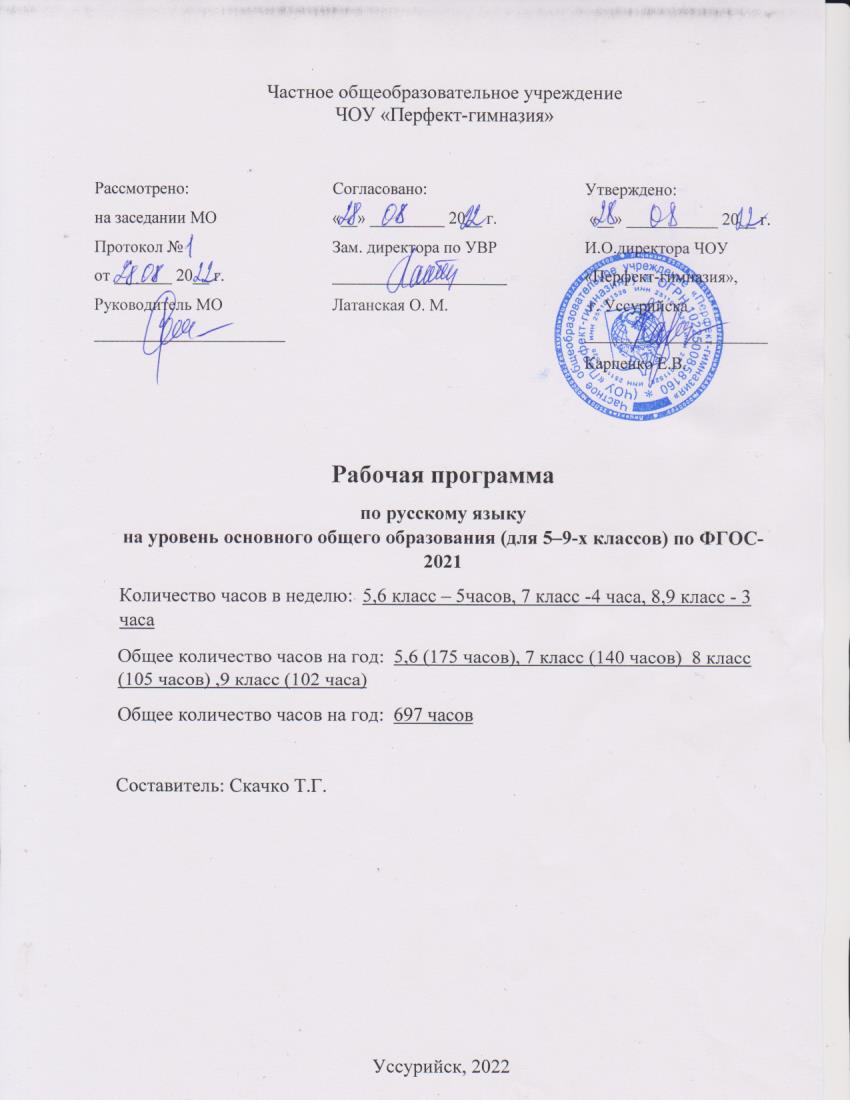 Частное общеобразовательное учреждениеЧОУ «Перфект-гимназия»Рабочая программа по русскому языку
на уровень основного общего образования (для 5–9-х классов) по ФГОС-2021Количество часов в неделю:  5,6 класс – 5часов, 7 класс -4 часа, 8,9 класс - 3 часаОбщее количество часов на год:  5,6 (175 часов), 7 класс (140 часов)  8 класс (105 часов) ,9 класс (102 часа)Общее количество часов на год:  697 часов    Составитель: Скачко Т.Г.Уссурийск, 2022ПОЯСНИТЕЛЬНАЯ ЗАПИСКАРабочая программа по русскому языку на уровень основного общего образования для обучающихся 5–9-х классов ЧОУ «Перфект – гимназия» разработана в соответствии с требованиями:- Федерального закона от 29.12.2012 № 273-ФЗ «Об образовании в Российской Федерации»;- приказа Минпросвещения от 31.05.2021 № 287 «Об утверждении федерального государственного образовательного стандарта основного общего образования»;- приказа Минпросвещения от 22.03.2021 № 115 «Об утверждении Порядка организации и осуществления образовательной деятельности по основным общеобразовательным программам — образовательным программам начального общего, основного общего и среднего общего образования»;- СП 2.4.3648-20 «Санитарно-эпидемиологические требования к организациям воспитания и обучения, отдыха и оздоровления детей и молодежи», утвержденных постановлением главного санитарного врача от 28.09.2020 № 28;- СанПиН 1.2.3685-21 «Гигиенические нормативы и требования к обеспечению безопасности и (или) безвредности для человека факторов среды обитания», утвержденных постановлением главного санитарного врача от 28.01.2021 № 2;- концепции преподавания русского языка и литературы в Российской Федерации, утвержденной распоряжением Правительства от 09.04.2016 № 637-р;- учебного плана основного общего образования;- рабочей программы воспитания ЧОУ «Перфект – гимназия»;- УМК: Русский язык. Под ред. Е.А. Шмелева.Рабочая программа учебного предмета «Русский язык» для обучающихся на уровне основного общего образования составлена на основе Требований к результатам освоения программы основного общего образования ФГОС ООО и ориентирована на целевые приоритеты, сформулированные в рабочей программе воспитания ЧОУ «Перфект – гимназия»».Общая характеристика учебного предмета «Русский язык»Русский язык — государственный язык Российской Федерации, язык межнационального общения народов России, национальный язык русского народа. Как государственный язык межнационального общения русский язык является средством коммуникации всех народов Российской Федерации, основой их социально-экономической, культурной и духовной консолидации.  Высокая функциональная значимость русского языка и выполнение им функций государственного языка и языка межнационального общения важны для каждого жителя России, независимо от места его проживания и этнической принадлежности. Знание русского языка и владение им в разных формах его существования и функциональных разновидностях, понимание его стилистических особенностей и выразительных возможностей, умение правильно и эффективно использовать русский язык в различных сферах и ситуациях общения определяют успешность социализации личности и возможности её самореализации в различных жизненно важных для человека областях.   Русский язык, выполняя свои базовые функции общения и выражения мысли, обеспечивает межличностное и социальное взаимодействие людей, участвует в формировании сознания, самосознания и мировоззрения личности, является важнейшим средством хранения и передачи информации, культурных традиций, истории русского и других народов России.  Обучение русскому языку в школе направлено на совершенствование нравственной и коммуникативной культуры ученика, развитие его интеллектуальных и творческих способностей, мышления, памяти и воображения, навыков самостоятельной учебной деятельности, самообразования.  Содержание обучения русскому языку ориентировано также на развитие функциональной грамотности как интегративного умения человека читать, понимать тексты, использовать информацию текстов разных форматов, оценивать её, размышлять о ней, чтобы достигать своих целей, расширять свои знания и возможности, участвовать в социальной жизни. Речевая и текстовая деятельность является системообразующей доминантой школьного курса русского языка. Соответствующие умения и навыки представлены в перечне метапредметных и предметных результатов обучения, в содержании обучения (разделы «Язык и речь», «Текст», «Функциональные разновидности языка»).ЦЕЛИ ИЗУЧЕНИЯ УЧЕБНОГО ПРЕДМЕТА «РУССКИЙ ЯЗЫК» Целями изучения русского языка по программам основного общего образования являются: осознание и проявление общероссийской гражданственности, патриотизма, уважения к русскому языку как государственному языку Российской Федерации и языку межнационального общения; проявление сознательного отношения к языку как к общероссийской ценности, форме выражения и хранения духовного богатства русского и других народов России, как к  средству общения и получения знаний в разных сферах человеческой деятельности; проявление уважения к общероссийской и русской культуре, к культуре и языкам всех народов Российской Федерации;овладение русским языком как инструментом личностного развития, инструментом формирования социальных взаимоотношений, инструментом преобразования мира; овладение знаниями о русском языке, его устройстве и закономерностях функционирования, о стилистических ресурсах русского языка; практическое овладение нормами русского литературного языка и речевого этикета; обогащение активного и потенциального словарного запаса и использование в собственной речевой практике разнообразных грамматических средств; совершенствование орфографической и пунктуационной грамотности; воспитание стремления к речевому самосовершенствованию; совершенствование речевой деятельности, коммуникативных умений, обеспечивающих эффективное взаимодействие с окружающими людьми в ситуациях формального и неформального межличностного и межкультурного общения; овладение русским языком как средством получения различной информации, в том числе знаний по разным учебным предметам; совершенствование мыслительной деятельности, развитие универсальных интеллектуальных умений сравнения, анализа, синтеза, абстрагирования, обобщения, классификации, установления определённых закономерностей и правил, конкретизации и т.  п. в процессе изучения русского языка; развитие функциональной грамотности: умений осуществлять информационный поиск, извлекать и преобразовывать необходимую информацию, интерпретировать, понимать и использовать тексты разных форматов (сплошной, несплошной текст, инфографика и др.); освоение стратегий и тактик информационно-смысловой переработки текста, овладение способами понимания текста, его назначения, общего смысла, коммуникативного намерения автора; логической структуры, роли языковых средств.МЕСТО УЧЕБНОГО ПРЕДМЕТА «РУССКИЙ ЯЗЫК» В УЧЕБНОМ ПЛАНЕ В соответствии с Федеральным государственным образовательным стандартом основного общего образования учебный предмет «Русский язык» входит в предметную область «Русский язык и литература» и является обязательным для изучения. Содержание учебного предмета «Русский язык», представленное в Примерной рабочей программе, соответствует ФГОС ООО, Примерной основной образовательной программе основного общего образования. Учебным планом на изучение русского языка отводится: в 5 классе — 175 часов (5 часов в неделю), в 6 классе — 175 часов (5 часов в неделю), в 7 классе 140 часов (4 часа в неделю), в 8 классе — 105 часа (3 часа в неделю), в 9 классе — 102 часа (3 часа в неделю).ПЛАНИРУЕМЫЕ РЕЗУЛЬТАТЫ ОСВОЕНИЯ УЧЕБНОГО ПРЕДМЕТА «РУССКИЙ ЯЗЫК» НА УРОВНЕ ОСНОВНОГО ОБЩЕГО ОБРАЗОВАНИЯ ЛИЧНОСТНЫЕ РЕЗУЛЬТАТЫЛичностные результаты освоения Примерной рабочей программы по русскому языку основного общего образования достигаются в единстве учебной и воспитательной деятельности в соответствии с традиционными российскими социокультурными и духовно-нравственными ценностями, принятыми в обществе правилами и нормами поведения и способствуют процессам самопознания, самовоспитания и саморазвития, формирования внутренней позиции личности. Личностные результаты освоения Примерной рабочей программы по русскому языку для основного общего образования должны отражать готовность обучающихся руководствоваться системой позитивных ценностных ориентаций и расширение опыта деятельности на её основе и в процессе реализации основных направлений воспитательной деятельности, в том числе в части: Гражданского воспитания: готовность к выполнению обязанностей гражданина и реализации его прав, уважение прав, свобод и законных интересов других людей; активное участие в  жизни семьи, образовательной организации, местного сообщества, родного края, страны, в том числе в сопоставлении с ситуациями, отражёнными в литературных произведениях, написанных на русском языке; неприятие любых форм экстремизма, дискриминации; понимание роли различных социальных институтов в жизни человека; представление об основных правах, свободах и обязанностях гражданина, социальных нормах и правилах межличностных отношений в поликультурном и многоконфессиональном обществе, формируемое в том числе на основе примеров из литературных произведений, написанных на русском языке; готовность к разнообразной совместной деятельности, стремление к  взаимопониманию и взаимопомощи; активное участие в школьном самоуправлении; готовность к участию в гуманитарной деятельности (помощь людям, нуждающимся в ней; волонтёрство). Патриотического воспитания: осознание российской гражданской идентичности в поликультурном и многоконфессиональном обществе, понимание роли русского языка как государственного языка Российской Федерации и языка межнационального общения народов России; проявление интереса к познанию русского языка, к истории и культуре Российской Федерации, культуре своего края, народов России в контексте учебного предмета «Русский язык»; ценностное отношение к русскому языку, к достижениям своей Родины — России, к науке, искусству, боевым подвигам и трудовым достижениям народа, в том числе отражённым в художественных произведениях; уважение к символам России, государственным праздникам, историческому и природному наследию и памятникам, традициям разных народов, проживающих в родной стране. Духовно-нравственного воспитания: ориентация на моральные ценности и нормы в ситуациях нравственного выбора; готовность оценивать своё поведение, в том числе речевое, и поступки, а также поведение и поступки других людей с позиции нравственных и правовых норм с учётом осознания последствий поступков; активное неприятие асоциальных поступков; свобода и ответственность личности в условиях индивидуального и общественного пространства. Эстетического воспитания: восприимчивость к разным видам искусства, традициям и творчеству своего и других народов; понимание эмоционального воздействия искусства; осознание важности художественной культуры как средства коммуникации и самовыражения; осознание важности русского языка как средства коммуникации и самовыражения; понимание ценности отечественного и мирового искусства, роли этнических культурных традиций и народного творчества; стремление к самовыражению в разных видах искусства. Физического воспитания, формирования культуры здоровья и эмоционального благополучия: осознание ценности жизни с опорой на собственный жизненный и читательский опыт; ответственное отношение к своему здоровью и установка на здоровый образ жизни (здоровое питание, соблюдение гигиенических правил, сбалансированный режим занятий и отдыха, регулярная физическая активность); осознание последствий и неприятие вредных привычек (употребление алкоголя, наркотиков, курение) и иных форм вреда для физического и психического здоровья; соблюдение правил безопасности, в том числе навыки безопасного поведения в интернет-среде в процессе школьного языкового образования; способность адаптироваться к стрессовым ситуациям и меняющимся социальным, информационным и природным условиям, в том числе осмысляя собственный опыт и выстраивая дальнейшие цели; умение принимать себя и других, не осуждая; умение осознавать своё эмоциональное состояние и эмоциональное состояние других, использовать адекватные языковые средства для выражения своего состояния, в том числе опираясь на примеры из литературных произведений, написанных на русском языке; сформированность навыков рефлексии, признание своего права на ошибку и такого же права другого человека. Трудового воспитания: установка на активное участие в решении практических задач (в рамках семьи, школы, города, края) технологической и социальной направленности, способность инициировать, планировать и самостоятельно выполнять такого рода деятельность; интерес к практическому изучению профессий и труда раз личного рода, в том числе на основе применения изучаемого предметного знания и ознакомления с деятельностью филологов, журналистов, писателей; уважение к труду и результатам трудовой деятельности; осознанный выбор и построение индивидуальной траектории образования и жизненных планов с учётом личных и общественных интересов и потребностей; умение рассказать о своих планах на будущее. Экологического воспитания: ориентация на применение знаний из области социальных и естественных наук для решения задач в области окружающей среды, планирования поступков и оценки их возможных последствий для окружающей среды; умение точно, логично выражать свою точку зрения на экологические проблемы; повышение уровня экологической культуры, осознание глобального характера экологических проблем и путей их решения; активное неприятие действий, приносящих вред окружающей среде, в том числе сформированное при знакомстве с литературными произведениями, поднимающими экологические проблемы; активное неприятие действий, приносящих вред окружающей среде; осознание своей роли как гражданина и потребителя в условиях взаимосвязи природной, технологической и социальной сред; готовность к участию в практической деятельности экологической направленности. Ценности научного познания: ориентация в деятельности на современную систему научных века, природы и общества, взаимосвязях человека с природной и социальной средой; закономерностях развития языка; овладение языковой и читательской культурой, навыками чтения как средства познания мира; овладение основными навыками исследовательской деятельности с учётом специфики школьного языкового образования; установка на осмысление опыта, наблюдений, поступков и стремление совершенствовать пути достижения индивидуального и коллективного благополучия. Адаптации обучающегося к изменяющимся условиям социальной и природной среды: освоение обучающимися социального опыта, основных социальных ролей, норм и правил общественного поведения, форм социальной жизни в группах и сообществах, включая семью, группы, сформированные по профессиональной деятельности, а также в рамках социального взаимодействия с людьми из другой культурной среды; потребность во взаимодействии в условиях неопределённости, открытость опыту и знаниям других; потребность в действии в  условиях неопределённости, в повышении уровня своей компетентности через практическую деятельность, в том числе умение учиться у других людей, получать в совместной деятельности новые знания, навыки и компетенции из опыта других; необходимость в формировании новых знаний, умений связывать образы, формулировать идеи, понятия, гипотезы об объектах и явлениях, в том числе ранее неизвестных, осознание дефицита собственных знаний и компетенций, планирование своего развития; умение оперировать основными понятиями, терминами и представлениями в области концепции устойчивого развития, анализировать и выявлять взаимосвязь природы, общества и экономики, оценивать свои действия с учётом влияния на окружающую среду, достижения целей и преодоления вызовов, возможных глобальных последствий; способность осознавать стрессовую ситуацию, оценивать происходящие изменения и их последствия, опираясь на жизненный, речевой и читательский опыт; воспринимать стрессовую ситуацию как вызов, требующий контрмер; оценивать ситуацию стресса, корректировать принимаемые решения и действия; формулировать и оценивать риски и последствия, формировать опыт, уметь находить позитивное в сложившейся ситуации; быть готовым действовать в отсутствие гарантий успеха.МЕТАПРЕДМЕТНЫЕ РЕЗУЛЬТАТЫ Овладение универсальными учебными познавательными действиями Базовые логические действия: выявлять и характеризовать существенные признаки языковых единиц, языковых явлений и процессов; устанавливать существенный признак классификации языковых единиц (явлений), основания для обобщения и сравнения, критерии проводимого анализа; классифицировать языковые единицы по существенному признаку; выявлять закономерности и противоречия в рассматриваемых фактах, данных и наблюдениях; предлагать критерии для выявления закономерностей и противоречий; выявлять дефицит информации текста, необходимой для решения поставленной учебной задачи; выявлять причинно-следственные связи при изучении языковых процессов; делать выводы с использованием дедуктивных и индуктивных умозаключений, умозаключений по аналогии, формулировать гипотезы о взаимосвязях; самостоятельно выбирать способ решения учебной задачи при работе с разными типами текстов, разными единицами языка, сравнивая варианты решения и выбирая оптимальный вариант с учётом самостоятельно выделенных критериев. Базовые исследовательские действия: использовать вопросы как исследовательский инструмент познания в языковом образовании; формулировать вопросы, фиксирующие несоответствие между реальным и желательным состоянием ситуации, и самостоятельно устанавливать искомое и данное; формировать гипотезу об истинности собственных суждений и суждений других, аргументировать свою позицию, мнение; составлять алгоритм действий и использовать его для решения учебных задач; проводить по самостоятельно составленному плану небольшое исследование по установлению особенностей языковых единиц, процессов, причинно-следственных связей и зависимостей объектов между собой; оценивать на применимость и достоверность информацию, полученную в ходе лингвистического исследования (эксперимента); самостоятельно формулировать обобщения и выводы по результатам проведённого наблюдения, исследования; владеть инструментами оценки достоверности полученных выводов и обобщений;прогнозировать возможное дальнейшее развитие процессов, событий и их последствия в аналогичных или сходных ситуациях, а также выдвигать предположения об их развитии в новых условиях и контекстах. Работа с информацией: применять различные методы, инструменты и запросы при поиске и отборе информации с учётом предложенной учебной задачи и заданных критериев; выбирать, анализировать, интерпретировать, обобщать и систематизировать информацию, представленную в текстах, таблицах, схемах; использовать различные виды аудирования и чтения для оценки текста с точки зрения достоверности и применимости содержащейся в нём информации и усвоения необходимой информации с целью решения учебных задач; использовать смысловое чтение для извлечения, обобщения и систематизации информации из одного или нескольких источников с учётом поставленных целей; находить сходные аргументы (подтверждающие или опровергающие одну и ту же идею, версию) в различных информационных источниках; самостоятельно выбирать оптимальную форму представления информации (текст, презентация, таблица, схема) и иллюстрировать решаемые задачи несложными схемами, диаграммами, иной графикой и их комбинациями в зависимости от коммуникативной установки; оценивать надёжность информации по критериям, предложенным учителем или сформулированным самостоятельно; эффективно запоминать и систематизировать информацию. 2. Овладение универсальными учебными коммуникативными действиямиОбщение: воспринимать и формулировать суждения, выражать эмоции в соответствии с условиями и целями общения; выражать себя (свою точку зрения) в диалогах и дискуссиях, в устной монологической речи и в письменных текстах; распознавать невербальные средства общения, понимать значение социальных знаков; знать и распознавать предпосылки конфликтных ситуаций и смягчать конфликты, вести переговоры; понимать намерения других, проявлять уважительное отношение к собеседнику и в корректной форме формулировать свои возражения;в ходе диалога/дискуссии задавать вопросы по существу обсуждаемой темы и высказывать идеи, нацеленные на решение задачи и поддержание благожелательности общения; сопоставлять свои суждения с суждениями других участников диалога, обнаруживать различие и сходство позиций; публично представлять результаты проведённого языкового анализа, выполненного лингвистического эксперимента, исследования, проекта; самостоятельно выбирать формат выступления с учётом цели презентации и особенностей аудитории и в соответствии с ним составлять устные и письменные тексты с использованием иллюстративного материала. Совместная деятельность: понимать и использовать преимущества командной и индивидуальной работы при решении конкретной проблемы, обосновывать необходимость применения групповых форм взаимодействия при решении поставленной задачи; принимать цель совместной деятельности, коллективно строить действия по её достижению: распределять роли, договариваться, обсуждать процесс и результат совместной работы; уметь обобщать мнения нескольких людей, проявлять готовность руководить, выполнять поручения, подчиняться; планировать организацию совместной работы, определять свою роль (с учётом предпочтений и возможностей всех участников взаимодействия), распределять задачи между членами команды, участвовать в групповых формах работы (обсуждения, обмен мнениями, «мозговой штурм» и иные); выполнять свою часть работы, достигать качественный результат по своему направлению и координировать свои действия с действиями других членов команды; оценивать качество своего вклада в общий продукт по критериям, самостоятельно сформулированным участниками взаимодействия; сравнивать результаты с исходной задачей и вклад каждого члена команды в достижение результатов, разделять сферу ответственности и проявлять готовность к представлению отчёта перед группой. 3. Овладение универсальными учебными регулятивными действиями Самоорганизация: выявлять проблемы для решения в учебных и жизненных ситуациях; ориентироваться в различных подходах к принятию решений (индивидуальное, принятие решения в группе, принятие решения группой);самостоятельно составлять алгоритм решения задачи (или его часть), выбирать способ решения учебной задачи с учётом имеющихся ресурсов и собственных возможностей, аргументировать предлагаемые варианты решений; самостоятельно составлять план действий, вносить необходимые коррективы в ходе его реализации; делать выбор и брать ответственность за решение. Самоконтроль: владеть разными способами самоконтроля (в том числе речевого), самомотивации и рефлексии; давать адекватную оценку учебной ситуации и предлагать план её изменения; предвидеть трудности, которые могут возникнуть при решении учебной задачи, и адаптировать решение к меняющимся обстоятельствам; объяснять причины достижения (недостижения) результата деятельности; понимать причины коммуникативных неудач и уметь предупреждать их, давать оценку приобретённому речевому опыту и корректировать собственную речь с учётом целей и условий общения; оценивать соответствие результата цели и условиям общения. Эмоциональный интеллект: развивать способность управлять собственными эмоциями и эмоциями других; выявлять и анализировать причины эмоций; понимать мотивы и намерения другого человека, анализируя речевую ситуацию; регулировать способ выражения собственных эмоций. Принятие себя и других: осознанно относиться к другому человеку и его мнению; признавать своё и чужое право на ошибку; принимать себя и других, не осуждая; проявлять открытость; осознавать невозможность контролировать всё вокруг.ПРЕДМЕТНЫЕ РЕЗУЛЬТАТЫ 5 КЛАСС Общие сведения о языке Осознавать богатство и выразительность русского языка, приводить примеры, свидетельствующие об этом. Знать основные разделы лингвистики, основные единицы языка и речи (звук, морфема, слово, словосочетание, предложение).Язык и речь Характеризовать различия между устной и письменной речью, диалогом и монологом, учитывать особенности видов речевой деятельности при решении практико-ориентированных учебных задач и в повседневной жизни. Создавать устные монологические высказывания объёмом не менее 5  предложений на основе жизненных наблюдений, чтения научно-учебной, художественной и научно-популярной литературы. Участвовать в диалоге на лингвистические темы (в рамках изученного) и в диалоге/полилоге на основе жизненных наблюдений объёмом не менее 3 реплик. Владеть различными видами аудирования: выборочным, ознакомительным, детальным — научно-учебных и художественных текстов различных функционально-смысловых типов речи. Владеть различными видами чтения: просмотровым, ознакомительным, изучающим, поисковым. Устно пересказывать прочитанный или прослушанный текст объёмом не менее 100 слов. Понимать содержание прослушанных и прочитанных научно-учебных и художественных текстов различных функционально-смысловых типов речи объёмом не менее 150 слов: устно и письменно формулировать тему и главную мысль текста; формулировать вопросы по содержанию текста и отвечать на них; подробно и сжато передавать в письменной форме содержание исходного текста (для подробного изложения объём исходного текста должен составлять не менее 100 слов; для сжатого изложения — не менее 110 слов). Осуществлять выбор языковых средств для создания высказывания в соответствии с целью, темой и коммуникативным замыслом. Соблюдать на письме нормы современного русского литературного языка, в том числе во время списывания текста объёмом 90—100 слов; словарного диктанта объёмом 15—20 слов; диктанта на основе связного текста объёмом 90—100 слов, составленного с учётом ранее изученных правил правописания (в том числе содержащего изученные в течение первого года обучения орфограммы, пунктограммы и слова с непроверяемыми написаниями); уметь пользоваться разными видами лексических словарей; соблюдать в устной речи и на письме правила речевого этикета.Текст Распознавать основные признаки текста; членить текст на композиционно-смысловые части (абзацы); распознавать средства связи предложений и частей текста (формы слова, однокоренные слова, синонимы, антонимы, личные местоимения, повтор слова); применять эти знания при создании собственного текста (устного и письменного). Проводить смысловой анализ текста, его композиционных особенностей, определять количество микротем и абзацев. Характеризовать текст с точки зрения его соответствия основным признакам (наличие темы, главной мысли, грамматической связи предложений, цельности и относительной законченности); с точки зрения его принадлежности к функционально-смысловому типу речи. Использовать знание основных признаков текста, особенностей функционально-смысловых типов речи, функциональных разновидностей языка в практике создания текста (в рамках изученного). Применять знание основных признаков текста (повествование) в практике его создания. Создавать тексты-повествования с опорой на жизненный и читательский опыт; тексты с опорой на сюжетную картину (в том числе сочинения-миниатюры объёмом 3 и более предложений; классные сочинения объёмом не менее 70 слов). Восстанавливать деформированный текст; осуществлять корректировку восстановленного текста с опорой на образец. Владеть умениями информационной переработки прослушанного и прочитанного научно-учебного, художественного и научнопопулярного текстов: составлять план (простой, сложный) с целью дальнейшего воспроизведения содержания текста в устной и письменной форме; передавать содержание текста, в том числе с изменением лица рассказчика; извлекать информацию из различных источников, в том числе из лингвистических словарей и справочной литературы, и использовать её в учебной деятельности. Представлять сообщение на заданную тему в виде презентации. Редактировать собственные/созданные другими обучающимися тексты с целью совершенствования их содержания (проверка фактического материала, начальный логический анализ текста — целостность, связность, информативность). Функциональные разновидности языка Иметь общее представление об особенностях разговорной речи, функциональных стилей, языка художественной литературы.СИСТЕМА ЯЗЫКА Фонетика. Графика. Орфоэпия Характеризовать звуки; понимать различие между звуком и буквой, характеризовать систему звуков. Проводить фонетический анализ слов. Использовать знания по фонетике, графике и орфоэпии в  практике произношения и правописания слов. Орфография Оперировать понятием «орфограмма» и различать буквенные и небуквенные орфограммы при проведении орфографического анализа слова. Распознавать изученные орфограммы. Применять знания по орфографии в практике правописания (в том числе применять знание о правописании разделительных ъ и ь). Лексикология Объяснять лексическое значение слова разными способами (подбор однокоренных слов; подбор синонимов и антонимов; определение значения слова по контексту, с помощью толкового словаря). Распознавать однозначные и многозначные слова, различать прямое и переносное значения слова. Распознавать синонимы, антонимы, омонимы; различать многозначные слова и омонимы; уметь правильно употреблять слова-паронимы. Характеризовать тематические группы слов, родовые и видовые понятия. Проводить лексический анализ слов (в рамках изученного). Уметь пользоваться лексическими словарями (толковым словарём, словарями синонимов, антонимов, омонимов, паронимов). Морфемика. Орфография Характеризовать морфему как минимальную значимую единицу языка. Распознавать морфемы в слове (корень, приставку, суффикс, окончание), выделять основу слова. Находить чередование звуков в морфемах (в том числе чередование гласных с нулём звука). Проводить морфемный анализ слов. Применять знания по морфемике при выполнении языкового анализа различных видов и в практике правописания неизменяемых приставок и приставок на -з (-с); ы — и после приставок; корней с безударными проверяемыми, непроверяемыми, чередующимися гласными (в рамках изученного); корней с проверяемыми, непроверяемыми, непроизносимыми согласными (в рамках изученного); ё — о после шипящих в корне слова; ы — и после ц. Уместно использовать слова с суффиксами оценки в собственной речи.Морфология. Культура речи. Орфография Применять знания о частях речи как лексико-грамматических разрядах слов, о грамматическом значении слова, о системе частей речи в русском языке для решения практико-ориентированных учебных задач. Распознавать имена существительные, имена прилагательные, глаголы.Проводить морфологический анализ имён существительных, частичный морфологический анализ имён прилагательных, глаголов. Применять знания по морфологии при выполнении языкового анализа различных видов и в речевой практике. Имя существительное Определять общее грамматическое значение, морфологические признаки и синтаксические функции имени существительного; объяснять его роль в речи. Определять лексико-грамматические разряды имён существительных. Различать типы склонения имён существительных, выявлять разносклоняемые и несклоняемые имена существительные. Проводить морфологический анализ имён существительных. Соблюдать нормы словоизменения, произношения имён существительных, постановки в них ударения (в рамках изученного), употребления несклоняемых имён существительных. Соблюдать нормы правописания имён существительных: безударных окончаний; о — е (ё) после шипящих и ц в суффиксах и окончаниях; суффиксов -чик- — -щик-, -ек- — -ик- (-чик-); корней с чередованием а // о: -лаг- — -лож-; -раст- — -ращ- — -рос-; -гар- — -гор-, -зар- — -зор-; -клан- — -клон-, -скак- — -скоч-; употребления/неупотребления ь на конце имён существительных после шипящих; слитное и раздельное написание не с именами существительными; правописание собственных имён существительных. Имя прилагательное Определять общее грамматическое значение, морфологические признаки и синтаксические функции имени прилагательного; объяснять его роль в речи; различать полную и краткую формы имён прилагательных. Проводить частичный морфологический анализ имён прилагательных (в рамках изученного). Соблюдать нормы словоизменения, произношения имён прилагательных, постановки в них ударения (в рамках изученного). Соблюдать нормы правописания имён прилагательных: безударных окончаний; о — е после шипящих и ц в суффиксах и окончаниях; кратких форм имён прилагательных с основой на шипящие; нормы слитного и раздельного написания не с именами прилагательными. Глагол Определять общее грамматическое значение, морфологические признаки и синтаксические функции глагола; объяснять его роль в словосочетании и предложении, а также в речи. Различать глаголы совершенного и несовершенного вида, возвратные и невозвратные. Называть грамматические свойства инфинитива (неопределённой формы) глагола, выделять его основу; выделять основу настоящего (будущего простого) времени глагола. Определять спряжение глагола, уметь спрягать глаголы. Проводить частичный морфологический анализ глаголов (в рамках изученного). Соблюдать нормы словоизменения глаголов, постановки ударения в глагольных формах (в рамках изученного). Соблюдать нормы правописания глаголов: корней с чередованием е // и; использования ь после шипящих как показателя грамматической формы в инфинитиве, в форме 2-го лица единственного числа; -тся и -ться в глаголах; суффиксов -ова- — -ева-, -ыва- — -ива-; личных окончаний глагола, гласной перед суффиксом -л- в формах прошедшего времени глагола; слитного и раздельного написания не с глаголами.Синтаксис. Культура речи. Пунктуация Распознавать единицы синтаксиса (словосочетание и предложение); проводить синтаксический анализ словосочетаний и простых предложений; проводить пунктуационный анализ простых осложнённых и сложных предложений (в рамках изученного); применять знания по синтаксису и пунктуации при выполнении языкового анализа различных видов и в речевой практике.Распознавать словосочетания по морфологическим свойствам главного слова (именные, глагольные, наречные); простые неосложнённые предложения; простые предложения, осложнённые однородными членами, включая предложения с обобщающим словом при однородных членах, обращением; распознавать предложения по цели высказывания (повествовательные, побудительные, вопросительные), эмоциональной окраске (восклицательные и невосклицательные), количеству грамматических основ (простые и сложные), наличию второстепенных членов (распространённые и нераспространённые); определять главные (грамматическую основу) и второстепенные члены предложения, морфологические средства выражения подлежащего (именем существительным или местоимением в именительном падеже, сочетанием имени существительного в форме именительного падежа с существительным или местоимением в форме творительного падежа с предлогом; сочетанием имени числительного в форме именительного падежа с существительным в форме родительного падежа) и сказуемого (глаголом, именем существительным, именем прилагательным), морфологические средства выражения второстепенных членов предложения (в рамках изученного). Соблюдать на письме пунктуационные нормы при постановке тире между подлежащим и сказуемым, выборе знаков препинания в предложениях с однородными членами, связанными бессоюзной связью, одиночным союзом и, союзами а, но, однако, зато, да (в значении и), да (в значении но); с обобщающим словом при однородных членах; с обращением; в предложениях с прямой речью; в сложных предложениях, состоящих из частей, связанных бессоюзной связью и союзами и, но, а, однако, зато, да; оформлять на письме диалог.6 КЛАСС Общие сведения о языке Характеризовать функции русского языка как государственного языка Российской Федерации и языка межнационального общения, приводить примеры использования русского языка как государственного языка Российской Федерации и как языка межнационального общения (в рамках изученного). Иметь представление о русском литературном языке.Язык и речь Создавать устные монологические высказывания объёмом не менее 6 предложений на основе жизненных наблюдений, чтения научно-учебной, художественной и научно-популярной литературы (монолог-описание, монолог-повествование, монолог-рассуждение); выступать с сообщением на лингвистическую тему. Участвовать в диалоге (побуждение к действию, обмен мнениями) объёмом не менее 4 реплик. Владеть различными видами аудирования: выборочным, ознакомительным, детальным — научно-учебных и художественных текстов различных функционально-смысловых типов речи. Владеть различными видами чтения: просмотровым, ознакомительным, изучающим, поисковым. Устно пересказывать прочитанный или прослушанный текст объёмом не менее 110 слов. Понимать содержание прослушанных и прочитанных научно-учебных и художественных текстов различных функционально-смысловых типов речи объёмом не менее 180 слов: устно и письменно формулировать тему и главную мысль текста, вопросы по содержанию текста и отвечать на них; подробно и  сжато передавать в устной и письменной форме содержание прочитанных научно-учебных и художественных текстов различных функционально-смысловых типов речи (для подробного изложения объём исходного текста должен составлять не менее 160 слов; для сжатого изложения — не менее 165 слов). Осуществлять выбор лексических средств в соответствии с речевой ситуацией; пользоваться словарями иностранных слов, устаревших слов; оценивать свою и чужую речь с точки зрения точного, уместного и выразительного словоупотребления; использовать толковые словари. Соблюдать в устной речи и на письме нормы современного русского литературного языка, в том числе во время списывания текста объёмом 100—110 слов; словарного диктанта объёмом 20—25 слов; диктанта на основе связного текста объёмом 100—110 слов, составленного с учётом ранее изученных правил правописания (в том числе содержащего изученные в течение второго года обучения орфограммы, пунктограммы и слова с непроверяемыми написаниями); соблюдать в устной речи и на письме правила речевого этикета. Текст Анализировать текст с точки зрения его соответствия основным признакам; с точки зрения его принадлежности к функционально-смысловому типу речи.Характеризовать тексты различных функционально-смысловых типов речи; характеризовать особенности описания как типа речи (описание внешности человека, помещения, природы, местности, действий). Выявлять средства связи предложений в тексте, в том числе притяжательные и указательные местоимения, видо-временную соотнесённость глагольных форм. Применять знания о функционально-смысловых типах речи при выполнении анализа различных видов и в речевой практике; использовать знание основных признаков текста в практике создания собственного текста. Проводить смысловой анализ текста, его композиционных особенностей, определять количество микротем и абзацев. Создавать тексты различных функционально-смысловых типов речи (повествование, описание внешности человека, помещения, природы, местности, действий) с опорой на жизненный и читательский опыт; произведение искусства (в том числе сочинения-миниатюры объёмом 5 и более предложений; классные сочинения объёмом не менее 100 слов с учётом функциональной разновидности и жанра сочинения, характера темы). Владеть умениями информационной переработки текста: составлять план прочитанного текста (простой, сложный; назывной, вопросный) с целью дальнейшего воспроизведения содержания текста в устной и письменной форме; выделять главную и второстепенную информацию в прослушанном и прочитанном тексте; извлекать информацию из различных источников, в том числе из лингвистических словарей и справочной литературы, и использовать её в учебной деятельности. Представлять сообщение на заданную тему в виде презентации. Представлять содержание прослушанного или прочитанного научно-учебного текста в виде таблицы, схемы; представлять содержание таблицы, схемы в виде текста. Редактировать собственные тексты с опорой на знание норм современного русского литературного языка. Функциональные разновидности языка Характеризовать особенности официально-делового стиля речи, научного стиля речи; перечислять требования к составлению словарной статьи и научного сообщения; анализировать тексты разных функциональных разновидностей языка и жанров (рассказ; заявление, расписка; словарная статья, научное сообщение). Применять знания об официально-деловом и научном стиле при выполнении языкового анализа различных видов и в речевой практике.СИСТЕМА ЯЗЫКА Лексикология. Культура речи Различать слова с точки зрения их происхождения: исконно русские и заимствованные слова; различать слова с точки зрения их принадлежности к активному или пассивному запасу: неологизмы, устаревшие слова (историзмы и архаизмы); различать слова с точки зрения сферы их употребления: общеупотребительные слова и слова ограниченной сферы употребления (диалектизмы, термины, профессионализмы, жаргонизмы); определять стилистическую окраску слова. Распознавать эпитеты, метафоры, олицетворения; понимать их основное коммуникативное назначение в художественном тексте и использовать в речи с целью повышения её богатства и выразительности. Распознавать в тексте фразеологизмы, уметь определять их значения; характеризовать ситуацию употреб ления фразеологизма. Осуществлять выбор лексических средств в соответствии с речевой ситуацией; пользоваться словарями иностранных слов, устаревших слов; оценивать свою и чужую речь с точки зрения точного, уместного и выразительного словоупотребления; использовать толковые словари. Словообразование. Культура речи. Орфография Распознавать формообразующие и словообразующие морфемы в слове; выделять производящую основу. Определять способы словообразования (приставочный, суффиксальный, приставочно-суффиксальный, бессуффиксный, сложение, переход из одной части речи в другую); проводить морфемный и словообразовательный анализ слов; применять знания по морфемике и словообразованию при выполнении языкового анализа различных видов. Соблюдать нормы словообразования имён прилагательных. Распознавать изученные орфограммы; проводить орфографический анализ слов; применять знания по орфографии в практике правописания. Соблюдать нормы правописания сложных и сложносокращённых слов; нормы правописания корня -кас- — -кос- с чередованием а // о, гласных в приставках пре- и при-. Морфология. Культура речи. Орфография Характеризовать особенности словообразования имён существительных.Соблюдать нормы слитного и дефисного написания пол- и полу- со словами. Соблюдать нормы произношения, постановки ударения (в рамках изученного), словоизменения имён существительных. Различать качественные, относительные и притяжательные имена прилагательные, степени сравнения качественных имён прилагательных. Соблюдать нормы словообразования имён прилагательных; нормы произношения имён прилагательных, нормы ударения (в рамках изученного); соблюдать нормы правописания н и нн в именах прилагательных, суффиксов -к- и -ск- имён прилагательных, сложных имён прилагательных. Распознавать числительные; определять общее грамматическое значение имени числительного; различать разряды имён числительных по значению, по строению. Уметь склонять числительные и характеризовать особенности склонения, словообразования и синтаксических функций числительных; характеризовать роль имён числительных в речи, особенности употребления в научных текстах, деловой речи. Правильно употреблять собирательные имена числительные; соблюдать нормы правописания имён числительных, в том числе написание ь в именах числительных; написание двойных согласных; слитное, раздельное, дефисное написание числительных; нормы правописания окончаний числительных. Распознавать местоимения; определять общее грамматическое значение; различать разряды местоимений; уметь склонять местоимения; характеризовать особенности их склонения, словообразования, синтаксических функций, роли в речи. Правильно употреблять местоимения в соответствии с требованиями русского речевого этикета, в том числе местоимения 3-го лица в соответствии со смыслом предшествующего текста (устранение двусмысленности, неточности); соблюдать нормы правописания местоимений с не и ни, слитного, раздельного и дефисного написания местоимений. Распознавать переходные и непереходные глаголы; разноспрягаемые глаголы; определять наклонение глагола, значение глаголов в изъявительном, условном и повелительном наклонении; различать безличные и личные глаголы; использовать личные глаголы в безличном значении. Соблюдать нормы правописания ь в формах глагола повелительного наклонения. Проводить морфологический анализ имён прилагательных, имён числительных, местоимений, глаголов; применять знания по морфологии при выполнении языкового анализа различных видов и в речевой практике. Проводить фонетический анализ слов; использовать знания по фонетике и графике в практике произношения и правописания слов. Распознавать изученные орфограммы; проводить орфографический анализ слов; применять знания по орфографии в практике правописания. Проводить синтаксический анализ словосочетаний, синтаксический и пунктуационный анализ предложений (в рамках изученного); применять знания по синтаксису и пунктуации при выполнении языкового анализа различных видов и в речевой практике.7 КЛАСС Общие сведения о языке Иметь представление о языке как развивающемся явлении. Осознавать взаимосвязь языка, культуры и истории народа (приводить примеры). Язык и речь Создавать устные монологические высказывания объёмом не менее 7  предложений на основе наблюдений, личных впечатлений, чтения научно-учебной, художественной и научнопо пулярной литературы (монолог-описание, монолог-рассуждение, монолог-повествование); выступать с научным сообщением. Участвовать в диалоге на лингвистические темы (в рамках изученного) и темы на основе жизненных наблюдений объёмом не менее 5 реплик. Владеть различными видами диалога: диалог — запрос информации, диалог — сообщение информации. Владеть различными видами аудирования (выборочное, ознакомительное, детальное) публицистических текстов различных функционально-смысловых типов речи. Владеть различными видами чтения: просмотровым, ознакомительным, изучающим, поисковым. Устно пересказывать прослушанный или прочитанный текст объёмом не менее 120 слов. Понимать содержание прослушанных и прочитанных публицистических текстов (рассуждение-доказательство, рассуждение-объяснение, рассуждение-размышление) объёмом не менее 230 слов: устно и письменно формулировать тему и главную мысль текста; формулировать вопросы по содержанию текста и отвечать на них; подробно, сжато и выборочно передавать в устной и письменной форме содержание прослушанных публицистических текстов (для подробного изложения объём исходного текста должен составлять не менее 180 слов; для сжатого и выборочного изложения — не менее 200 слов). Осуществлять адекватный выбор языковых средств для создания высказывания в соответствии с целью, темой и коммуникативным замыслом. Соблюдать в устной речи и на письме нормы современного русского литературного языка, в том числе во время списывания текста объёмом 110—120 слов; словарного диктанта объёмом 25—30 слов; диктанта на основе связного текста объёмом 110—120 слов, составленного с учётом ранее изученных правил правописания (в том числе содержащего изученные в течение третьего года обучения орфограммы, пунктограммы и слова с  непроверяемыми написаниями); соблюдать на письме правила речевого этикета. Текст Анализировать текст с точки зрения его соответствия основным признакам; выявлять его структуру, особенности абзацного членения, языковые средства выразительности в тексте: фонетические (звукопись), словообразовательные, лексические. Проводить смысловой анализ текста, его композиционных особенностей, определять количество микротем и абзацев. Выявлять лексические и грамматические средства связи предложений и частей текста. Создавать тексты различных функционально-смысловых типов речи с опорой на жизненный и читательский опыт; на произведения искусства (в том числе сочинения-миниатюры объёмом 6 и более предложений; классные сочинения объёмом не менее 150 слов с учётом стиля и жанра сочинения, характера темы). Владеть умениями информационной переработки текста: составлять план прочитанного текста (простой, сложный; назывной, вопросный, тезисный) с целью дальнейшего воспроизведения содержания текста в устной и письменной форме; выделять главную и второстепенную информацию в тексте; передавать содержание текста с изменением лица рассказчика; использовать способы информационной переработки текста; извлекать информацию из различных источников, в том числе из лингвистических словарей и справочной литературы, и использовать её в учебной деятельности. Представлять сообщение на заданную тему в виде презентации. Представлять содержание научно-учебного текста в виде таблицы, схемы; представлять содержание таблицы, схемы в виде текста. Редактировать тексты: сопоставлять исходный и отредактированный тексты; редактировать собственные тексты с целью совершенствования их содержания и формы с опорой на знание норм современного русского литературного языка.Функциональные разновидности языка Характеризовать функциональные разновидности языка: разговорную речь и функциональные стили (научный, публицистический, официально-деловой), язык художественной литературы. Характеризовать особенности публицистического стиля (в том числе сферу употребления, функции), употребления языковых средств выразительности в текстах публицистического стиля, нормы построения текстов публицистического стиля, особенности жанров (интервью, репортаж, заметка). Создавать тексты публицистического стиля в жанре репортажа, заметки, интервью; оформлять деловые бумаги (инструкция). Владеть нормами построения текстов публицистического стиля. Характеризовать особенности официально-делового стиля (в  том числе сферу употребления, функции, языковые особенности), особенности жанра инструкции. Применять знания о функциональных разновидностях языка при выполнении языкового анализа различных видов и в речевой практике. СИСТЕМА ЯЗЫКА Распознавать изученные орфограммы; проводить орфографический анализ слов; применять знания по орфографии в практике правописания. Использовать знания по морфемике и словообразованию при выполнении языкового анализа различных видов и в практике правописания.Объяснять значения фразеологизмов, пословиц и поговорок, афоризмов, крылатых слов (на основе изученного), в том числе с использованием фразеологических словарей русского языка. Распознавать метафору, олицетворение, эпитет, гиперболу, литоту; понимать их коммуникативное назначение в художественном тексте и использовать в речи как средство выразительности. Характеризовать слово с точки зрения сферы его употребления, происхождения, активного и пассивного запаса и стилистической окраски; проводить лексический анализ слов; применять знания по лексике и фразеологии при выполнении языкового анализа различных видов и в речевой практике. Распознавать омонимию слов разных частей речи; различать лексическую и грамматическую омонимию; понимать особенности употребления омонимов в речи. Использовать грамматические словари и справочники в речевой практике. Морфология. Культура речи Распознавать причастия и деепричастия, наречия, служебные слова (предлоги, союзы, частицы), междометия, звукоподражательные слова и проводить их морфологический анализ: определять общее грамматическое значение, морфологические признаки, синтаксические функции. Причастие Характеризовать причастия как особую группу слов. Определять признаки глагола и имени прилагательного в причастии. Распознавать причастия настоящего и прошедшего времени, действительные и страдательные причастия. Различать и характеризовать полные и краткие формы страдательных причастий. Склонять причастия. Проводить морфологический анализ причастий, применять это умение в речевой практике. Составлять словосочетания с причастием в роли зависимого слова. Конструировать причастные обороты. Определять роль причастия в предложении. Уместно использовать причастия в речи. Различать созвучные причастия и имена прилагательные (висящий — висячий, горящий — горячий). Правильно употреблять причастия с суффиксом -ся. Правильно устанавливать согласование в словосочетаниях типа прич. + сущ.Правильно ставить ударение в некоторых формах причастий. Применять правила правописания падежных окончаний и суффиксов причастий; н и нн в причастиях и отглагольных именах прилагательных; написания гласной перед суффиксом -вш- действительных причастий прошедшего времени, перед суффиксом -нн- страдательных причастий прошедшего времени; написания не с причастиями. Правильно расставлять знаки препинания в предложениях с  причастным оборотом. Деепричастие Характеризовать деепричастия как особую группу слов. Определять признаки глагола и наречия в деепричастии. Распознавать деепричастия совершенного и несовершенного вида. Проводить морфологический анализ деепричастий, применять это умение в речевой практике. Конструировать деепричастный оборот. Определять роль деепричастия в предложении. Уместно использовать деепричастия в речи. Правильно ставить ударение в деепричастиях. Применять правила написания гласных в суффиксах деепричастий; правила слитного и раздельного написания не с деепричастиями. Правильно строить предложения с одиночными деепричастиями и деепричастными оборотами. Правильно расставлять знаки препинания в предложениях с  одиночным деепричастием и деепричастным оборотом. Наречие Распознавать наречия в речи. Определять общее грамматическое значение наречий; различать разряды наречий по значению; характеризовать особенности словообразования наречий, их синтаксических свойств, роли в речи. Проводить морфологический анализ наречий, применять это умение в речевой практике. Соблюдать нормы образования степеней сравнения наречий, произношения наречий, постановки в них ударения. Применять правила слитного, раздельного и дефисного написания наречий; написания н и нн в наречиях на -о и -е; написания суффиксов -а и -о наречий с приставками из-, до-, с-, в-, на-, за-; употребления ь на конце наречий после шипящих; написания суффиксов наречий -о и -е после шипящих; написания е и и в приставках не- и ни- наречий; слитного и раздельного написания не с наречиями.Слова категории состояния Определять общее грамматическое значение, морфологические признаки слов категории состояния, характеризовать их синтаксическую функцию и роль в речи. Служебные части речи Давать общую характеристику служебных частей речи; объяснять их отличия от самостоятельных частей речи. Предлог Характеризовать предлог как служебную часть речи; различать производные и непроизводные предлоги, простые и составные предлоги. Употреблять предлоги в речи в соответствии с их значением и стилистическими особенностями; соблюдать нормы правописания производных предлогов. Соблюдать нормы употребления имён существительных и местоимений с предлогами, предлогов из — с, в — на в составе словосочетаний; правила правописания производных предлогов.Проводить морфологический анализ предлогов, применять это умение при выполнении языкового анализа различных видов и в речевой практике. Союз Характеризовать союз как служебную часть речи; различать разряды союзов по значению, по строению; объяснять роль союзов в тексте, в том числе как средств связи однородных членов предложения и частей сложного предложения. Употреблять союзы в речи в соответствии с их значением и стилистическими особенностями; соблюдать нормы правописания союзов, постановки знаков препинания в сложных союзных предложениях, постановки знаков препинания в предложениях с союзом и. Проводить морфологический анализ союзов, применять это умение в речевой практике. Частица Характеризовать частицу как служебную часть речи; различать разряды частиц по значению, по составу; объяснять роль частиц в передаче различных оттенков значения в слове и тексте, в образовании форм глагола; понимать интонационные особенности предложений с частицами. Употреблять частицы в речи в соответствии с их значением и стилистической окраской; соблюдать нормы правописания частиц. Проводить морфологический анализ частиц, применять это умение в речевой практике.Междометия и звукоподражательные слова Характеризовать междометия как особую группу слов, различать группы междометий по значению; объяснять роль междометий в речи. Характеризовать особенности звукоподражательных слов и их употребление в разговорной речи, в художественной литературе. Проводить морфологический анализ междометий; применять это умение в речевой практике. Соблюдать пунктуационные нормы оформления предложений с междометиями. Различать грамматические омонимы. 8 КЛАСС Общие сведения о языке Иметь представление о русском языке как одном из славянских языков. Язык и речь Создавать устные монологические высказывания объёмом не менее 8  предложений на основе жизненных наблюдений, личных впечатлений, чтения научно-учебной, художественной, научно-популярной и публицистической литературы (монолог описание, монолог-рассуждение, монолог-повествование); выступать с научным сообщением. Участвовать в диалоге на лингвистические темы (в рамках изученного) и темы на основе жизненных наблюдений (объём не менее 6 реплик). Владеть различными видами аудирования: выборочным, ознакомительным, детальным — научно-учебных, художественных, публицистических текстов различных функционально-смысловых типов речи. Владеть различными видами чтения: просмотровым, ознакомительным, изучающим, поисковым. Устно пересказывать прочитанный или прослушанный текст объёмом не менее 140 слов. Понимать содержание прослушанных и прочитанных научно-учебных, художественных, публицистических текстов различных функционально-смысловых типов речи объёмом не менее 280 слов: подробно, сжато и выборочно передавать в устной и письменной форме содержание прослушанных и прочитанных научно-учебных, художественных, публицистических текстов различных функционально-смысловых типов речи (для подробного изложения объём исходного текста должен составлять не менее 230 слов; для сжатого и выборочного изложения — не менее 260 слов). Осуществлять выбор языковых средств для создания высказывания в соответствии с целью, темой и коммуникативным замыслом. Соблюдать в устной речи и на письме нормы современного русского литературного языка, в том числе во время списывания текста объёмом 120—140 слов; словарного диктанта объёмом 30—35 слов; диктанта на основе связного текста объёмом 120—140 слов, составленного с учётом ранее изученных правил правописания (в том числе содержащего изученные в течение четвёртого года обучения орфограммы, пунктограммы и слова с непроверяемыми написаниями); понимать особенности использования мимики и жестов в разговорной речи; объяснять национальную обусловленность норм речевого этикета; соблюдать в устной речи и на письме правила русского речевого этикета. Текст Анализировать текст с точки зрения его соответствия основным признакам: наличия темы, главной мысли, грамматической связи предложений, цельности и относительной законченности; указывать способы и средства связи предложений в тексте; анализировать текст с точки зрения его принадлежности к функционально-смысловому типу речи; анализировать языковые средства выразительности в тексте (фонетические, словообразовательные, лексические, морфологические). Распознавать тексты разных функционально-смысловых типов речи; анализировать тексты разных функциональных разновидностей языка и жанров; применять эти знания при выполнении языкового анализа различных видов и в речевой практике. Создавать тексты различных функционально-смысловых типов речи с опорой на жизненный и читательский опыт; тексты с опорой на произведения искусства (в том числе сочинения-миниатюры объёмом 7 и более предложений; классные сочинения объёмом не менее 200 слов с учётом стиля и жанра сочинения, характера темы). Владеть умениями информационной переработки текста: создавать тезисы, конспект; извлекать информацию из различных источников, в том числе из лингвистических словарей и справочной литературы, и использовать её в учебной деятельности. Представлять сообщение на заданную тему в виде презентации.Представлять содержание прослушанного или прочитанного научно-учебного текста в виде таблицы, схемы; представлять содержание таблицы, схемы в виде текста. Редактировать тексты: собственные/созданные другими обучающимися тексты с целью совершенствования их содержания и формы; сопоставлять исходный и отредактированный тексты. Функциональные разновидности языка Характеризовать особенности официально-делового стиля (заявление, объяснительная записка, автобиография, характеристика) и научного стиля, основных жанров научного стиля (реферат, доклад на научную тему), выявлять сочетание различных функциональных разновидностей языка в тексте, средства связи предложений в тексте. Создавать тексты официально-делового стиля (заявление, объяснительная записка, автобиография, характеристика), публицистических жанров; оформлять деловые бумаги. Осуществлять выбор языковых средств для создания высказывания в соответствии с целью, темой и коммуникативным замыслом. СИСТЕМА ЯЗЫКА Cинтаксис. Культура речи. Пунктуация Иметь представление о синтаксисе как разделе лингвистики. Распознавать словосочетание и предложение как единицы синтаксиса. Различать функции знаков препинания. Словосочетание Распознавать словосочетания по морфологическим свойствам главного слова: именные, глагольные, наречные; определять типы подчинительной связи слов в словосочетании: согласование, управление, примыкание; выявлять грамматическую синонимию словосочетаний. Применять нормы построения словосочетаний. Предложение Характеризовать основные признаки предложения, средства оформления предложения в устной и письменной речи; различать функции знаков препинания. Распознавать предложения по цели высказывания, эмоциональной окраске, характеризовать их интонационные и смысловые особенности, языковые формы выражения побуждения в побудительных предложениях; использовать в текстах публицистического стиля риторическое восклицание, вопросно-ответную форму изложения. Распознавать предложения по количеству грамматических основ; различать способы выражения подлежащего, виды сказуемого и способы его выражения. Применять нормы построения простого предложения, использования инверсии; применять нормы согласования сказуемого с подлежащим, в том числе выраженным словосочетанием, сложносокращёнными словами, словами большинство — меньшинство, количественными сочетаниями. Применять нормы постановки тире между подлежащим и сказуемым. Распознавать предложения по наличию главных и второстепенных членов, предложения полные и неполные (понимать особенности употребления неполных предложений в диалогической речи, соблюдения в устной речи интонации неполного предложения). Различать виды второстепенных членов предложения (согласованные и несогласованные определения, приложение как особый вид определения; прямые и косвенные дополнения, виды обстоятельств). Распознавать односоставные предложения, их грамматические признаки, морфологические средства выражения главных членов; различать виды односоставных предложений (назывное предложение, определённо-личное предложение, неопределённо-личное предложение, обобщённо-личное предложение, безличное предложение); характеризовать грамматические различия односоставных предложений и двусоставных неполных предложений; выявлять синтаксическую синонимию односоставных и двусоставных предложений; понимать особенности употребления односоставных предложений в речи; характеризовать грамматические, интонационные и пунктуационные особенности предложений со словами да, нет. Характеризовать признаки однородных членов предложения, средства их связи (союзная и бессоюзная связь); различать однородные и неоднородные определения; находить обобщающие слова при однородных членах; понимать особенности  употребления в речи сочетаний однородных членов разных типов. Применять нормы построения предложений с однородными членами, связанными двойными союзами не только… но и, как… так и. Применять нормы постановки знаков препинания в предложениях с однородными членами, связанными попарно, с помощью повторяющихся союзов (и... и, или... или, либo... либo, ни... ни, тo... тo); нормы постановки знаков препинания в предложениях с обобщающим словом при однородных членах. Распознавать простые неосложнённые предложения, в том числе предложения с неоднородными определениями; простые предложения, осложнённые однородными членами, включая предложения с обобщающим словом при однородных членах, осложнённые обособленными членами, обращением, вводными словами и предложениями, вставными конструкциями, междометиями. Различать виды обособленных членов предложения, применять нормы обособления согласованных и несогласованных определений (в том числе приложений), дополнений, обстоятельств, уточняющих членов, пояснительных и присоединительных конструкций. Применять нормы постановки знаков препинания в предложениях со сравнительным оборотом; нормы обособления согласованных и несогласованных определений (в том числе приложений), дополнений, обстоятельств, уточняющих членов, пояснительных и присоединительных конструкций; нормы постановки знаков препинания в предложениях с вводными и вставными конструкциями, обращениями и междометиями. Различать группы вводных слов по значению, различать вводные предложения и вставные конструкции; понимать особенности употребления предложений с вводными словами, вводными предложениями и вставными конструкциями, обращениями и междометиями в речи, понимать их функции; выявлять омонимию членов предложения и вводных слов, словосочетаний и предложений.Применять нормы построения предложений с вводными словами и предложениями, вставными конструкциями, обращениями (распространёнными и нераспространёнными), междометиями. Распознавать сложные предложения, конструкции с чужой речью (в рамках изученного). Проводить синтаксический анализ словосочетаний, синтаксический и пунктуационный анализ предложений; применять знания по синтаксису и пунктуации при выполнении языкового анализа различных видов и в речевой практике.9 КЛАСС Общие сведения о языке Осознавать роль русского языка в жизни человека, государства, общества; понимать внутренние и внешние функции русского языка и уметь рассказать о них.Язык и речь Создавать устные монологические высказывания объёмом не менее 80 слов на основе наблюдений, личных впечатлений, чтения научно-учебной, художественной и научно-популярной литературы: монолог-сообщение, монолог-описание, монолог рассуждение, монолог-повествование; выступать с научным сообщением.  Участвовать в диалогическом и полилогическом общении (побуждение к действию, обмен мнениями, запрос информации, сообщение информации) на бытовые, научно-учебные (в том числе лингвистические) темы (объём не менее 6 реплик). Владеть различными видами аудирования: выборочным, ознакомительным, детальным — научно-учебных, художественных, публицистических текстов различных функционально-смысловых типов речи. Владеть различными видами чтения: просмотровым, ознакомительным, изучающим, поисковым. Устно пересказывать прочитанный или прослушанный текст объёмом не менее 150 слов. Осуществлять выбор языковых средств для создания высказывания в соответствии с целью, темой и коммуникативным замыслом. Соблюдать в устной речи и на письме нормы современного русского литературного языка, в том числе во время списывания текста объёмом 140—160 слов; словарного диктанта объёмом 35—40 слов; диктанта на основе связного текста объёмом 140—160 слов, составленного с учётом ранее изученных правил правописания (в том числе содержащего изученные в течение пятого года обучения орфограммы, пунктограммы и слова с непроверяемыми написаниями). Текст Анализировать текст: определять и комментировать тему и главную мысль текста; подбирать заголовок, отражающий тему или главную мысль текста. Устанавливать принадлежность текста к функционально-смысловому типу речи.Находить в тексте типовые фрагменты — описание, повествование, рассуждение-доказательство, оценочные высказывания. Прогнозировать содержание текста по заголовку, ключевым словам, зачину или концовке. Выявлять отличительные признаки текстов разных жанровСоздавать высказывание на основе текста: выражать своё отношение к прочитанному или прослушанному в устной и письменной форме. Создавать тексты с опорой на жизненный и читательский опыт; на произведения искусства (в том числе сочинения-миниатюры объёмом 8 и более предложений или объёмом не менее 6—7 предложений сложной структуры, если этот объём позволяет раскрыть тему, выразить главную мысль); классные сочинения объёмом не менее 250 слов с учётом стиля и жанра сочинения, характера темы. Владеть умениями информационной переработки текста: выделять главную и второстепенную информацию в тексте; извлекать информацию из различных источников, в том числе из лингвистических словарей и справочной литературы, и использовать её в учебной деятельности. Представлять сообщение на заданную тему в виде презентации. Представлять содержание прослушанного или прочитанного научно-учебного текста в виде таблицы, схемы; представлять содержание таблицы, схемы в виде текста. Подробно и сжато передавать в устной и письменной форме содержание прослушанных и прочитанных текстов различных функционально-смысловых типов речи (для подробного изложения объём исходного текста должен составлять не менее 280 слов; для сжатого и выборочного изложения — не менее 300 слов). Редактировать собственные/созданные другими обучающимися тексты с целью совершенствования их содержания (проверка фактического материала, начальный логический анализ текста — целостность, связность, информативность). Функциональные разновидности языка Характеризовать сферу употребления, функции, типичные ситуации речевого общения, задачи речи, языковые средства, характерные для научного стиля; основные особенности языка художественной литературы; особенности сочетания элементов разговорной речи и разных функциональных стилей в художественном произведении. Характеризовать разные функционально-смысловые типы речи, понимать особенности их сочетания в пределах одного текста; понимать особенности употребления языковых средств выразительности в текстах, принадлежащих к различным функционально-смысловым типам речи, функциональным разновидностям языка.Использовать при создании собственного текста нормы построения текстов, принадлежащих к различным функционально-смысловым типам речи, функциональным разновидностям языка, нормы составления тезисов, конспекта, написания реферата. Составлять тезисы, конспект, писать рецензию, реферат. Оценивать чужие и собственные речевые высказывания разной функциональной направленности с точки зрения соответствия их коммуникативным требованиям и языковой правильности; исправлять речевые недостатки, редактировать текст. Выявлять отличительные особенности языка художественной литературы в сравнении с другими функциональными разновидностями языка. Распознавать метафору, олицетворение, эпитет, гиперболу, сравнение.СИСТЕМА ЯЗЫКА Cинтаксис. Культура речи. Пунктуация Сложносочинённое предложение Выявлять основные средства синтаксической связи между частями сложного предложения. Распознавать сложные предложения с разными видами связи, бессоюзные и союзные предложения (сложносочинённые и сложноподчинённые). Характеризовать сложносочинённое предложение, его строение, смысловое, структурное и интонационное единство частей сложного предложения. Выявлять смысловые отношения между частями сложносочинённого предложения, интонационные особенности сложносочинённых предложений с разными типами смысловых отношений между частями. Понимать особенности употребления сложносочинённых предложений в речи. Понимать основные нормы построения сложносочинённого предложения. Понимать явления грамматической синонимии сложносочинённых предложений и простых предложений с однородными членами; использовать соответствующие конструкции в речи. Проводить синтаксический и пунктуационный анализ сложносочинённых предложений.Применять нормы постановки знаков препинания в сложносочинённых предложениях. Сложноподчинённое предложение Распознавать сложноподчинённые предложения, выделять главную и придаточную части предложения, средства связи частей сложноподчинённого предложения. Различать подчинительные союзы и союзные слова. Различать виды сложноподчинённых предложений по характеру смысловых отношений между главной и придаточной частями, структуре, синтаксическим средствам связи, выявлять особенности их строения. Выявлять сложноподчинённые предложения с несколькими придаточными, сложноподчинённые предложения с придаточной частью определительной, изъяснительной и обстоятельственной (места, времени, причины, образа действия, меры и степени, сравнения, условия, уступки, следствия, цели). Выявлять однородное, неоднородное и последовательное подчинение придаточных частей. Понимать явления грамматической синонимии сложноподчинённых предложений и простых предложений с обособленными членами; использовать соответствующие конструкции в речи. Понимать основные нормы построения сложноподчинённого предложения, особенности употребления сложноподчинённых предложений в речи. Проводить синтаксический и пунктуационный анализ сложноподчинённых предложений. Применять нормы построения сложноподчинённых предложений и постановки знаков препинания в них. Бессоюзное сложное предложение Характеризовать смысловые отношения между частями бессоюзного сложного предложения, интонационное и пунктуационное выражение этих отношений. Понимать основные грамматические нормы построения бессоюзного сложного предложения, особенности употребления бессоюзных сложных предложений в речи. Проводить синтаксический и пунктуационный анализ бессоюзных сложных предложений. Выявлять грамматическую синонимию бессоюзных сложных предложений и союзных сложных предложений, использовать соответствующие конструкции в речи; применять нормы постановки знаков препинания в бессоюзных сложных предложениях.Сложные предложения с разными видами союзной и бессоюзной связи Распознавать типы сложных предложений с разными видами связи. Понимать основные нормы построения сложных предложений с разными видами связи. Употреблять сложные предложения с разными видами связи в речи. Проводить синтаксический и пунктуационный анализ сложных предложений с разными видами связи. Применять правила постановки знаков препинания в сложных предложениях с разными видами связи. Прямая и косвенная речь Распознавать прямую и косвенную речь; выявлять синонимию предложений с прямой и косвенной речью. Уметь цитировать и применять разные способы включения цитат в высказывание. Применять правила построения предложений с прямой и косвенной речью, при цитировании.СОДЕРЖАНИЕ УЧЕБНОГО ПРЕДМЕТА «РУССКИЙ ЯЗЫК»5 КЛАСС Общие сведения о языкеБогатство и выразительность русского языка. Лингвистика как наука о языке. Основные разделы лингвистики. Язык и речь Язык и речь. Речь устная и письменная, монологическая и диалогическая, полилог Виды речевой деятельности (говорение, слушание, чтение, письмо), их особенности. Создание устных монологических высказываний на основе жизненных наблюдений, чтения научно-учебной, художественной и научно-популярной литературы. Устный пересказ прочитанного или прослушанного текста, в том числе с изменением лица рассказчика. Участие в диалоге на лингвистические темы (в рамках изученного) и темы на основе жизненных наблюдений. Речевые формулы приветствия, прощания, просьбы, благодарности. Сочинения различных видов с опорой на жизненный и читательский опыт, сюжетную картину (в том числе сочинения-миниатюры). Виды аудирования: выборочное, ознакомительное, детальное. Виды чтения: изучающее, ознакомительное, просмотровое, поисковое. Текст Текст и его основные признаки. Тема и главная мысль текста. Микротема текста. Ключевые слова. Функционально-смысловые типы речи: описание, повествование, рассуждение; их особенности. Композиционная структура текста. Абзац как средство членения текста на композиционно-смысловые части. Средства связи предложений и частей текста: формы слова, однокоренные слова, синонимы, антонимы, личные местоимения, повтор слова.Повествование как тип речи. Рассказ. Смысловой анализ текста: его композиционных особенностей, микротем и абзацев, способов и средств связи предложений в тексте; использование языковых средств выразительности (в рамках изученного). Подробное, выборочное и сжатое изложение содержания прочитанного или прослушанного текста. Изложение содержания текста с изменением лица рассказчика. Информационная переработка текста: простой и сложный план текста. Функциональные разновидности языка Общее представление о функциональных разновидностях языка (о разговорной речи, функциональных стилях, языке художественной литературы). СИСТЕМА ЯЗЫКА Фонетика. Графика. Орфоэпия Фонетика и графика как разделы лингвистики. Звук как единица языка. Смыслоразличительная роль звука. Система гласных звуков. Система согласных звуков. Изменение звуков в речевом потоке.  Элементы фонетической транскрипции. Слог. Ударение. Свойства русского ударения. Соотношение звуков и букв. Фонетический анализ слова. Способы обозначения [й’], мягкости согласных. Основные выразительные средства фонетики. Прописные и строчные буквы. Интонация, её функции. Основные элементы интонации. Орфография Орфография как раздел лингвистики. Понятие «орфограмма». Буквенные и небуквенные орфограммы. Правописание разделительных ъ и ь. Лексикология Лексикология как раздел лингвистики. Основные способы толкования лексического значения слова (подбор однокоренных слов; подбор синонимов и антонимов); основные способы разъяснения значения слова (по контексту, с помощью толкового словаря)Слова однозначные и многозначные. Прямое и переносное значения слова. Тематические группы слов. Обозначение родовых и видовых понятий. Синонимы. Антонимы. Омонимы. Паронимы. Разные виды лексических словарей (толковый словарь, словари синонимов, антонимов, омонимов, паронимов) и их роль в овладении словарным богатством родного языка. Лексический анализ слов (в рамках изученного). Морфемика. Орфография Морфемика как раздел лингвистики. Морфема как минимальная значимая единица языка. Основа слова. Виды морфем (корень, приставка, суффикс, окончание). Чередование звуков в морфемах (в том числе чередование гласных с нулём звука). Морфемный анализ слов. Уместное использование слов с суффиксами оценки в собственной речи. Правописание корней с безударными проверяемыми, непроверяемыми гласными (в рамках изученного). Правописание корней с проверяемыми, непроверяемыми, непроизносимыми согласными (в рамках изученного). Правописание ё — о после шипящих в корне слова. Правописание неизменяемых на письме приставок и приставок на -з (-с). Правописание ы — и после приставок. Правописание ы — и после ц. Морфология.  Культура речи. Орфография Морфология как раздел грамматики.  Грамматическое значение слова. Части речи как лексико-грамматические разряды слов.  Система частей речи в русском языке. Самостоятельные и служебные части речи. Имя существительное Имя существительное как часть речи. Общее грамматическое значение, морфологические признаки и синтаксические функции имени существительного. Роль имени существительного в речи. Лексико-грамматические разряды имён существительных по значению, имена существительные собственные и нарицательные; имена существительные одушевлённые и неодушевлённые. Род, число, падеж имени существительного. Имена существительные общего рода.Имена существительные, имеющие форму только единственного или только множественного числа. Типы склонения имён существительных. Разносклоняемые имена существительные. Несклоняемые имена существительные. Морфологический анализ имён существительных. Нормы произношения, нормы постановки ударения, нормы словоизменения имён существительных. Правописание собственных имён существительных. Правописание ь на конце имён существительных после шипящих. Правописание безударных окончаний имён существительных. Правописание о — е  (ё) после шипящих и ц в суффиксах и окончаниях имён существительных. Правописание суффиксов -чик- — -щик-; -ек- — -ик- (-чик-) имён существительных. Правописание корней с чередованием а // о: -лаг- — -лож-; -раст- — -ращ- — -рос-; -гар- — -гор-, -зар- — -зор-; -клан- — -клон-, -скак- — -скоч-. Слитное и раздельное написание не с именами существительными. Имя прилагательное Имя прилагательное как часть речи. Общее грамматическое значение, морфологические признаки и синтаксические функции имени прилагательного. Роль имени прилагательного в речи. Имена прилагательные полные и краткие, их синтаксические функции. Склонение имён прилагательных. Морфологический анализ имён прилагательных. Нормы словоизменения, произношения имён прилагательных, постановки ударения (в рамках изученного). Правописание безударных окончаний имён прилагательных. Правописание о — е после шипящих и ц в суффиксах и окончаниях имён прилагательных. Правописание кратких форм имён прилагательных с основой на шипящий. Слитное и раздельное написание не с именами прилагательными. Глагол Глагол как часть речи.  Общее грамматическое значение, морфологические признаки и синтаксические функции глагола. Роль глагола в словосочетании и предложении, в речи. Глаголы совершенного и несовершенного вида, возвратные и  невозвратные.Инфинитив и его грамматические свойства. Основа инфинитива, основа настоящего (будущего простого) времени глагола. Спряжение глагола. Нормы словоизменения глаголов, постановки ударения в глагольных формах (в рамках изученного). Правописа ние корней с чередованием е // и: -бер- — -бир-, -блест- — -блист-, -дер- — -дир-, -жег- — -жиг-, -мер- — -мир-, -пер- — -пир-, -стел- — -стил-, -тер- — -тир-. Использование ь как показателя грамматической формы в инфинитиве, в форме 2-го лица единственного числа после шипящих. Правописание -тся и -ться в глаголах, суффиксов -ова- — -ева-, -ыва- — -ива-. Правописание безударных личных окончаний глагола. Правописание гласной перед суффиксом -л- в формах прошедшего времени глагола. Слитное и раздельное написание не с глаголами. Синтаксис. Культура речи. Пунктуация Синтаксис как раздел грамматики. Словосочетание и предложение как единицы синтаксиса. Словосочетание и его признаки. Основные виды словосочетаний по морфологическим свойствам главного слова (именные, глагольные, наречные). Средства связи слов в словосочетании. Синтаксический анализ словосочетания. Предложение и его признаки. Виды предложений по цели высказывания и эмоциональной окраске. Смысловые и интонационные особенности повествовательных, вопросительных, побудительных; восклицательных и невосклицательных предложений. Главные члены предложения (грамматическая основа). Подлежащее и морфологические средства его выражения: именем существительным или местоимением в именительном падеже, сочетанием имени существительного в форме именительного падежа с существительным или местоимением в форме творительного падежа с предлогом; сочетанием имени числительного в форме именительного падежа с существительным в форме родительного падежа. Сказуемое и морфологические средства его выражения: глаголом, именем существительным, именем прилагательным. Тире между подлежащим и сказуемым. Предложения распространённые и нераспространённые. Второстепенные члены предложения: определение, дополнение, обстоятельство. Определение и типичные средства его выражения. Дополнение (прямое и косвенное) и типичные средства его выражения. Обстоятельство, типичные средства его выражения, виды обстоятельств по значению (времени, места, образа действия, цели, причины, меры и степени, условия, уступки). Простое осложнённое предложение. Однородные члены предложения, их роль в речи. Особенности интонации предложений с однородными членами. Предложения с однородными членами (без союзов, с одиночным союзом и, союзами а, но, однако, зато, да (в значении и), да (в значении но). Предложения с обобщающим словом при однородных членах. Предложения с обращением, особенности интонации. Обращение и средства его выражения. Синтаксический анализ простого и простого осложнённого предложений. Пунктуационное оформление предложений, осложнённых однородными членами, связанными бессоюзной связью, одиночным союзом и, союзами а, но, однако, зато, да (в значении и), да (в значении но). Предложения простые и сложные. Сложные предложения с бессоюзной и союзной связью. Предложения сложносочинённые и сложноподчинённые (общее представление, практическое усвоение). Пунктуационное оформление сложных предложений, состоящих из частей, связанных бессоюзной связью и союзами и, но, а, однако, зато, да. Предложения с прямой речью. Пунктуационное оформление предложений с прямой речью. Диалог. Пунктуационное оформление диалога на письме. Пунктуация как раздел лингвистики.6 КЛАСС Общие сведения о языке Русский язык — государственный язык Российской Федерации и язык межнационального общения. Понятие о литературном языке. Язык и речь Монолог-описание, монолог-повествование, монолог-рассуждение; сообщение на лингвистическую тему. Виды диалога: побуждение к действию, обмен мнениями.Текст Смысловой анализ текста: его композиционных особенностей, микротем и абзацев, способов и средств связи предложений в тексте; использование языковых средств выразительности (в рамках изученного). Информационная переработка текста. План текста (простой, сложный; назывной, вопросный); главная и второстепенная информация текста; пересказ текста. Описание как тип речи. Описание внешности человека. Описание помещения. Описание природы. Описание местности. Описание действий. Функциональные разновидности языка Официально-деловой стиль. Заявление. Расписка. Научный стиль. Словарная статья. Научное сообщение. СИСТЕМА ЯЗЫКА Лексикология. Культура речи Лексика русского языка с точки зрения её происхождения: исконно русские и заимствованные слова. Лексика русского языка с точки зрения принадлежности к активному и пассивному запасу: неологизмы, устаревшие слова (историзмы и архаизмы). Лексика русского языка с точки зрения сферы употребления: общеупотребительная лексика и лексика ограниченного употребления (диалектизмы, термины, профессионализмы, жаргонизмы). Стилистические пласты лексики: стилистически нейтральная, высокая и сниженная лексика. Лексический анализ слов. Фразеологизмы. Их признаки и значение. Употребление лексических средств в соответствии с ситуацией общения. Оценка своей и чужой речи с точки зрения точного, уместного и выразительного словоупотребления. Эпитеты, метафоры, олицетворения. Лексические словариСловообразование. Культура речи. Орфография Формообразующие и словообразующие морфемы. Производящая основа. Основные способы образования слов в русском языке (приставочный, суффиксальный, приставочно-суффиксальный, бессуффиксный, сложение, переход из одной части речи в другую). Морфемный и словообразовательный анализ слов. Правописание сложных и сложносокращённых слов. Нормы правописания корня -кас- — -кос- с чередованием а // о, гласных в приставках пре- и при-. Морфология. Культура речи. Орфография Имя существительное Особенности словообразования. Нормы произношения имён существительных, нормы постановки ударения (в рамках изученного). Нормы словоизменения имён существительных. Нормы слитного и дефисного написания пол- и полу- со словами. Имя прилагательное Качественные, относительные и притяжательные имена прилагательные. Степени сравнения качественных имён прилагательных. Словообразование имён прилагательных. Морфологический анализ имён прилагательных. Правописание н и нн в именах прилагательных. Правописание суффиксов -к- и -ск- имён прилагательных. Правописание сложных имён прилагательных. Нормы произношения имён прилагательных, нормы ударения (в рамках изученного). Имя числительное Общее грамматическое значение имени числительного. Синтаксические функции имён числительных. Разряды имён числительных по значению: количественные (целые, дробные, собирательные), порядковые числительные. Разряды имён числительных по строению: простые, сложные, составные числительные. Словообразование имён числительных. Склонение количественных и порядковых имён числительных. Правильное образование форм имён числительных.Правильное употребление собирательных имён числительных. Употребление имён числительных в научных текстах, деловой речи. Морфологический анализ имён числительных. Нормы правописания имён числительных: написание ь в именах числительных; написание двойных согласных; слитное, раздельное, дефисное написание числительных; нормы правописания окончаний числительных. Местоимение Общее грамматическое значение местоимения. Синтаксические функции местоимений. Разряды местоимений: личные, возвратное, вопросительные, относительные, указательные, притяжательные, неопределённые, отрицательные, определительные. Склонение местоимений. Словообразование местоимений. Роль местоимений в речи. Употребление местоимений в соответствии с требованиями русского речевого этикета, в том числе местоимения 3-го лица в соответствии со смыслом предшествующего текста (устранение двусмысленности, неточности); притяжательные и указательные местоимения как средства связи предложений в тексте. Морфологический анализ местоимений. Нормы правописания местоимений: правописание местоимений с не и ни; слитное, раздельное и дефисное написание местоимений. Глагол Переходные и непереходные глаголы. Разноспрягаемые глаголы. Безличные глаголы. Использование личных глаголов в безличном значении. Изъявительное, условное и повелительное наклонения глагола. Нормы ударения в глагольных формах (в рамках изученного). Нормы словоизменения глаголов. Видовременная соотнесённость глагольных форм в тексте. Морфологический анализ глаголов. Использование ь как показателя грамматической формы в повелительном наклонении глагола.7 КЛАСС Общие сведения о языке Русский язык как развивающееся явление.  Взаимосвязь языка, культуры и истории народа. Язык и речь Монолог-описание, монолог-рассуждение, монолог-повествование. Виды диалога: побуждение к действию, обмен мнениями, запрос информации, сообщение информации. Текст Текст как речевое произведение. Основные признаки текста (обобщение). Структура текста. Абзац. Информационная переработка текста: план текста (простой, сложный; назывной, вопросный, тезисный); главная и второстепенная информация текста. Способы и средства связи предложений в тексте (обобщение). Языковые средства выразительности в тексте: фонетические (звукопись), словообразовательные, лексические (обобщение). Рассуждение как функционально-смысловой тип речи. Структурные особенности текста-рассуждения. Смысловой анализ текста: его композиционных особенностей, микротем и абзацев, способов и средств связи предложений в тексте; использование языковых средств выразительности (в рамках изученного). Функциональные разновидности языка Понятие о функциональных разновидностях языка: разговорная речь, функциональные стили (научный, публицистический, официально-деловой), язык художественной литературы. Публицистический стиль. Сфера употребления, функции, языковые особенности. Жанры публицистического стиля (репортаж, заметка, интервью). Употребление языковых средств выразительности в текстах публицистического стиля. Официально-деловой стиль. Сфера употребления, функции, языковые особенности. Инструкция.СИСТЕМА ЯЗЫКА Морфология. Культура речи Морфология как раздел науки о языке (обобщение). Причастие Причастия как особая группа слов. Признаки глагола и имени прилагательного в причастии. Причастия настоящего и прошедшего времени. Действительные и страдательные причастия. Полные и краткие формы страдательных причастий. Склонение причастий. Причастие в составе словосочетаний. Причастный оборот. Морфологический анализ причастий. Употребление причастия в речи. Созвучные причастия и имена прилагательные (висящий — висячий, горящий — горячий). Употребление причастий с суффиксом -ся. Согласование причастий в словосочетаниях типа прич. + сущ. Ударение в некоторых формах причастий. Правописание падежных окончаний причастий. Правописание гласных в суффиксах причастий. Правописание н и нн в суффиксах причастий и отглагольных имён прилагательных. Правописание окончаний причастий. Слитное и раздельное написание не с причастиями. Знаки препинания в предложениях с причастным оборотом. Деепричастие Деепричастия как особая группа слов. Признаки глагола и наречия в деепричастии. Синтаксическая функция деепричастия, роль в речи. Деепричастия совершенного и несовершенного вида. Деепричастие в составе словосочетаний. Деепричастный оборот. Морфологический анализ деепричастий. Постановка ударения в деепричастиях. Правописание гласных в суффиксах деепричастий. Слитное и раздельное написание не с деепричастиями. Правильное построение предложений с одиночными деепричастиями и деепричастными оборотами. Знаки препинания в предложениях с одиночным деепричастием и деепричастным оборотом. Наречие Общее грамматическое значение наречий. Разряды наречий по значению. Простая и составная формы сравнительной и превосходной степеней сравнения наречий.Словообразование наречий. Синтаксические свойства наречий. Морфологический анализ наречий. Нормы постановки ударения в наречиях, нормы произношения наречий. Нормы образования степеней сравнения наречий. Роль наречий в тексте. Правописание наречий: слитное, раздельное, дефисное написание; слитное и раздельное написание не с наречиями; н и нн в наречиях на -о (-е); правописание суффиксов -а и -о наречий с приставками из-, до-, с-, в-, на-, за-; употребление ь после шипящих на конце наречий; правописание суффиксов наречий -о  и -е после шипящих. Слова категории состояния Вопрос о словах категории состояния в системе частей речи. Общее грамматическое значение, морфологические признаки и синтаксическая функция слов категории состояния. Роль слов категории состояния в речи. Служебные части речи Общая характеристика служебных частей речи. Отличие самостоятельных частей речи от служебных. Предлог Предлог как служебная часть речи. Грамматические функции предлогов. Разряды предлогов по происхождению: предлоги производные и непроизводные. Разряды предлогов по строению: предлоги простые и составные. Морфологический анализ предлогов.Употребление предлогов в речи в соответствии с их значением и стилистическими особенностями. Нормы употребления имён существительных и местоимений с предлогами. Правильное использование предлогов из — с, в  — на. Правильное образование предложно-падежных форм с предлогами по, благодаря, согласно, вопреки, наперерез. Правописание производных предлогов. Союз Союз как служебная часть речи. Союз как средство связи однородных членов предложения и частей сложного предложения. Разряды союзов по строению: простые и составные. Правописание составных союзов. Разряды союзов по значению: сочинительные и подчинительные. Одиночные, двойные и повторяющиеся сочинительные союзы.Морфологический анализ союзов. Роль союзов в тексте. Употребление союзов в речи в соответствии с их значением и стилистическими особенностями. Использование союзов как средства связи предложений и частей текста. Правописание союзов. Знаки препинания в сложных союзных предложениях. Знаки препинания в предложениях с союзом и, связывающим однородные члены и части сложного предложения.Частица Частица как служебная часть речи. Разряды частиц по значению и употреблению: формообразующие, отрицательные, модальные. Роль частиц в передаче различных оттенков значения в слове и тексте, в образовании форм глагола. Употребление частиц в предложении и тексте в соответствии с их значением и стилистической окраской. Интонационные особенности предложений с частицами. Морфологический анализ частиц. Смысловые различия частиц не и ни. Использование частиц не и ни в письменной речи. Различение приставки не- и частицы не. Слитное и раздельное написание не с разными частями речи (обобщение). Правописание частиц бы, ли, же с другими словами. Дефисное написание частиц -то, -таки, -ка. Междометия и звукоподражательные слова Междометия как особая группа слов. Разряды междометий по значению (выражающие чувства, побуждающие к действию, этикетные междометия); междометия производные и непроизводные. Морфологический анализ междометий. Звукоподражательные слова. Использование междометий и звукоподражательных слов в разговорной и художественной речи как средства создания экспрессии. Интонационное и пунктуационное выделение междометий и звукоподражательных слов в предложении. Омонимия слов разных частей речи. Грамматическая омонимия. Использование грамматических омонимов в речи.8 КЛАСС Общие сведения о языке Русский язык в кругу других славянских языков. Язык и речь Монолог-описание, монолог-рассуждение, монолог-повествование; выступление с научным сообщением. Диалог.Текст Текст и его основные признаки. Особенности функционально-смысловых типов речи (повествование, описание, рассуждение). Информационная переработка текста: извлечение информации из различных источников; использование лингвистических словарей; тезисы, конспект. Функциональные разновидности языка Официально-деловой стиль. Сфера употребления, функции, языковые особенности. Жанры официально-делового стиля (заявление, объяснительная записка, автобиография, характеристика). Научный стиль.  Сфера употребления, функции, языковые особенности. Жанры научного стиля (реферат, доклад на научную тему). Сочетание различных функциональных разновидностей языка в тексте, средства связи предложений в тексте. СИСТЕМА ЯЗЫКА Синтаксис. Культура речи. Пунктуация Синтаксис как раздел лингвистики. Словосочетание и предложение как единицы синтаксиса. Пунктуация. Функции знаков препинания. Словосочетание Основные признаки словосочетания. Виды словосочетаний по морфологическим свойствам главного слова: глагольные, именные, наречные. Типы подчинительной связи слов в словосочетании: согласование, управление, примыкание. Синтаксический анализ словосочетаний.Грамматическая синонимия словосочетаний. Нормы построения словосочетаний.Предложение Предложение. Основные признаки предложения: смысловая и интонационная законченность, грамматическая оформленность. Виды предложений по цели высказывания (повествовательные, вопросительные, побудительные) и по эмоциональной окраске (восклицательные, невосклицательные). Их интонационные и смысловые особенности. Употребление языковых форм выражения побуждения в побудительных предложениях. Средства оформления предложения в устной и письменной речи (интонация, логическое ударение, знаки препинания). Виды предложений по количеству грамматических основ (простые, сложные). Виды простых предложений по наличию главных членов (двусоставные, односоставные). Виды предложений по наличию второстепенных членов (распространённые, нераспространённые). Предложения полные и неполные. Употребление неполных предложений в диалогической речи, соблюдение в устной речи интонации неполного предложения. Грамматические, интонационные и пунктуационные особенности предложений со словами да, нет. Нормы построения простого предложения, использования инверсии. Двусоставное предложение Главные члены предложения Подлежащее и сказуемое как главные члены предложения. Способы выражения подлежащего. Виды сказуемого (простое глагольное, составное глагольное, составное именное) и способы его выражения. Тире между подлежащим и сказуемым. Нормы согласования сказуемого с подлежащим, выраженным словосочетанием, сложносокращёнными словами, словами большинство — меньшинство, количественными сочетаниями. Второстепенные члены предложения Второстепенные члены предложения, их виды. Определение как второстепенный член предложения. Определения согласованные и несогласованныеюПриложение как особый вид определения. Дополнение как второстепенный член предложения. Дополнения прямые и косвенные. Обстоятельство как второстепенный член предложения. Виды обстоятельств (места, времени, причины, цели, образа действия, меры и степени, условия, уступки). Односоставные предложения Односоставные предложения, их грамматические признаки. Грамматические различия односоставных предложений и двусоставных неполных предложений. Виды односоставных предложений: назывные, определённо-личные, неопределённо-личные, обобщённо-личные, безличные предложения. Синтаксическая синонимия односоставных и двусоставных предложений. Употребление односоставных предложений в речи. Простое осложнённое предложение Предложения с однородными членами Однородные члены предложения, их признаки, средства связи. Союзная и бессоюзная связь однородных членов предложения. Однородные и неоднородные определения. Предложения с обобщающими словами при однородных членах. Нормы построения предложений с однородными членами, связанными двойными союзами не только… но и, как… так и. Нормы постановки знаков препинания в предложениях с однородными членами, связанными попарно, с помощью повторяющихся союзов (и... и, или... или, либo... либo, ни... ни, тo... тo). Нормы постановки знаков препинания в предложениях с обобщающими словами при однородных членах. Нормы постановки знаков препинания в простом и сложном предложениях с союзом и. Предложения с обособленными членами Обособление. Виды обособленных членов предложения (обособленные определения, обособленные приложения, обособленные обстоятельства, обособленные дополнения). Уточняющие члены предложения, пояснительные и присоединительные конструкции. Нормы постановки знаков препинания в предложениях со сравнительным оборотом; нормы обособления согласованных и несогласованных определений (в том числе приложений), дополнений, обстоятельств, уточняющих членов, пояснительных и присоединительных конструкций. Предложения с обращениями, вводными и вставными конструкциями Обращение. Основные функции обращения. Распространённое и нераспространённое обращение. Вводные конструкции. Группы вводных конструкций по значению (вводные слова со значением различной степени уверенности, различных чувств, источника сообщения, порядка мыслей и их связи, способа оформления мыслей). Вставные конструкции. Омонимия членов предложения и вводных слов, словосочетаний и предложений. Нормы построения предложений с вводными словами и предложениями, вставными конструкциями, обращениями (распространёнными и нераспространёнными), междометиями. Нормы постановки знаков препинания в предложениях с вводными и вставными конструкциями, обращениями и междометиями. 9 КЛАСС Общие сведения о языке Роль русского языка в Российской Федерации. Русский язык в современном мире. Язык и речь Речь устная и письменная, монологическая и диалогическая, полилог (повторение). Виды речевой деятельности: говорение, письмо, аудирование, чтение (повторение). Виды аудирования: выборочное, ознакомительное, детальное. Виды чтения: изучающее, ознакомительное, просмотровое, поисковое. Создание устных и письменных высказываний разной коммуникативной направленности в зависимости от темы и условий общения, с опорой на жизненный и читательский опыт, на иллюстрации, фотографии, сюжетную картину (в том числе сочинения-миниатюры).Подробное, сжатое, выборочное изложение прочитанного или прослушанного текста. Соблюдение языковых норм (орфоэпических, лексических, грамматических, стилистических, орфографических, пунктуационных) русского литературного языка в речевой практике при создании устных и письменных высказываний. Приёмы работы с учебной книгой, лингвистическими словарями, справочной литературой. Текст Сочетание разных функционально-смысловых типов речи в тексте, в том числе сочетание элементов разных функциональных разновидностей языка в художественном произведении. Особенности употребления языковых средств выразительности в текстах, принадлежащих к различным функционально-смысловым типам речи. Информационная переработка текста. Функциональные разновидности языка Функциональные разновидности современного русского языка: разговорная речь; функциональные стили: научный (научно-учебный), публицистический, официально-деловой; язык художественной литературы (повторение, обобщение). Научный стиль. Сфера употребления, функции, типичные ситуации речевого общения, задачи речи, языковые средства, характерные для научного стиля. Тезисы, конспект, реферат, рецензия. Язык художественной литературы и его отличие от других разновидностей современного русского языка. Основные признаки художественной речи: образность, широкое использование изобразительно-выразительных средств, а также языковых средств других функциональных разновидностей языка. Основные изобразительно-выразительные средства русского языка, их использование в речи (метафора, эпитет, сравнение, гипербола, олицетворение и др.). Синтаксис. Культура речи. Пунктуация Сложное предложение Понятие о сложном предложении (повторение).Классификация сложных предложений. Смысловое, структурное и интонационное единство частей сложного предложения. Сложносочинённое предложение Понятие о сложносочинённом предложении, его строении.Виды сложносочинённых предложений. Средства связи частей сложносочинённого предложения. Интонационные особенности сложносочинённых предложений с разными смысловыми отношениями между частями. Употребление сложносочинённых предложений в речи.  Грамматическая синонимия сложносочинённых предложений и простых предложений с однородными членами.Нормы построения сложносочинённого предложения; нормы постановки знаков препинания в сложных предложениях (обобщение). Синтаксический и пунктуационный анализ сложносочинённых предложений. Сложноподчинённое предложение Понятие о сложноподчинённом предложении. Главная и придаточная части предложения. Союзы и союзные слова. Различия подчинительных союзов и союзных слов. Виды сложноподчинённых предложений по характеру смысловых отношений между главной и придаточной частями, структуре, синтаксическим средствам связи. Грамматическая синонимия сложноподчинённых предложений и простых предложений с обособленными членами. Сложноподчинённые предложения с придаточными определительными. Сложноподчинённые предложения с придаточными изъяснительными. Сложноподчинённые предложения с придаточными обстоятельственными. Сложноподчинённые предложения с придаточными места, времени. Сложноподчинённые предложения с придаточными причины, цели и следствия. Сложноподчинённые предложения с придаточными условия, уступки. Сложноподчинённые предложения с придаточными образа действия, меры и степени и сравнительными.Нормы построения сложноподчинённого предложения; место придаточного определительного в сложноподчинённом предложении; построение сложноподчинённого предложения с придаточным изъяснительным, присоединённым к главной части союзом чтобы, союзными словами какой, который. Типичные грамматические ошибки при построении сложноподчинённых предложений. Сложноподчинённые предложения с несколькими придаточными. Однородное, неоднородное и последовательное подчинение придаточных частей.Нормы постановки знаков препинания в сложноподчинённых предложениях. Синтаксический и пунктуационный анализ сложноподчинённых предложений.Бессоюзное сложное предложение Понятие о бессоюзном сложном предложении. Смысловые отношения между частями бессоюзного сложного предложения. Виды бессоюзных сложных предложений. Употребление бессоюзных сложных предложений в речи. Грамматическая синонимия бессоюзных сложных предложений и союзных сложных предложений. Бессоюзные сложные предложения со значением перечисления. Запятая и точка с запятой в бессоюзном сложном предложении. Бессоюзные сложные предложения со значением причины, пояснения, дополнения. Двоеточие в бессоюзном сложном предложении. Бессоюзные сложные предложения со значением противопоставления, времени, условия и следствия, сравнения. Тире в бессоюзном сложном предложении. Синтаксический и пунктуационный анализ бессоюзных сложных предложений. Сложные предложения с разными видами союзной и бессоюзной связи Типы сложных предложений с разными видами связи. Синтаксический и пунктуационный анализ сложных предложений с разными видами союзной и бессоюзной связи. Прямая и косвенная речь Прямая и косвенная речь. Синонимия предложений с прямой и косвенной речью. Цитирование. Способы включения цитат в высказывание. Нормы построения предложений с прямой и косвенной речью; нормы постановки знаков препинания в предложениях с косвенной речью, с прямой речью, при цитировании. Применение знаний по синтаксису и пунктуации в практике правописания.ТЕМАТИЧЕСКОЕ ПЛАНИРОВАНИЕ (5 класс)Общее количество —175 часов. (5 часов в неделю)ТЕМАТИЧЕСКОЕ ПЛАНИРОВАНИЕ (6 класс)Общее количество —175 часов. (5 часов в неделю)ТЕМАТИЧЕСКОЕ ПЛАНИРОВАНИЕ (7 класс)Общее количество —140 часов. (4 часа в неделю)ТЕМАТИЧЕСКОЕ ПЛАНИРОВАНИЕ (8 класс)Общее количество —105 часов. (3 часа в неделю)ТЕМАТИЧЕСКОЕ ПЛАНИРОВАНИЕ (9 класс)Общее количество —102 часа. (3 часа в неделю)КАЛЕНДАРНО-ТЕМАТИЧЕСКОЕ ПЛАНИРОВАНИЕ (5 класс)Образовательные платформыhttps://eom.edu.ru/ - «Российская электронная школа». Каталог интерактивных уроков;http://school-collection.edu.ru - единая коллекция ЦОР, разработанная по поручению Министерства образования и науки РФ в рамках проекта «Информатизация системы образования», содержит не только учебные тексты, но и различные объекты мультимедиа (видео и звуковые файлы, фотографии, карты, схемы и др.), которые открывают огромные возможности по их использованию в образовательном процессе;Единая коллекция ЦОР http://window.edu.ru/Электронные учебники:- Просвещение https://digital.prosv.ru/- Российский учебник https://rosuchebnik.ru- Первое сентября https://1сентября.рф)- электронные рабочие тетради (например, «Яндекс. Учебник»)https://education.yandex.ruhttp://uchebnik-tetrad.comПознавательные сайты и порталыЦифровое ТВ, общедоступные каналы (Культура.рф, Наука  https :// www . naukatv . ru /);Открытые электронные библиотеки, образовательное видео, интерактивное онлайн телевидение, энциклопедии, коллекции (https://www.wdl.org/ru/ , http://univertv.ru/ , digital - edu . ru /, https :// openedu . ru );  Сайт Государственной публичной исторической библиотекиhttp://www.shpl.ruУниверситетская библиотека (полнотекстовая электронная мобильная библиотека) http://www.biblioclub.ru/audio_books.phpРусский биографический словарь http://www.rulex.ru/Русские словари http://www.slovari.ru/BiblioГид: Книги и дети http://bibliogid.ru/Рубикон. Крупнейший энциклопедический ресурс http://www.rubricon.com/Мегаэнциклопедия «Кирилл и Мефодий» http://www.megabook.ruКультура письменной речи http://www.gramma.ru/Сайт «Словесник» https://www.sites.google.com/site/slovooslove/Cправочно-информационный портал Грамота.ру, помимо словарей можно использовать предлагаемые интерактивные диктанты http://www.gramota.ruКоллекция "Диктанты - русский язык" Российского общеобразовательного портала http://window.edu.ru/resource/400/42400Интерактивные медиамузеи ( https :// borderless . teamlab . art / ;http://www.1september.ru - сценарии уроков, олимпиад, разработки тестов, контрольных работ - на методическом сайте;Просветительский сайт. Имеются бесплатные видеолекции и материалы по литературе, истории, искусству, антропологии, философии и прочему.Доступен архив курсов - http:// arzamas . academy ;Просветительский проект: создание уроков, курсов - https:// www . lektorium . tv ;Решу ЕГЭ. На сайте размещены примерные варианты ЕГЭ по всем предметам, а также много разнообразных заданий - http :// ege . sdamgia . ru ;http://www.openclass.ru/ - сетевое образовательное сообщество учителей;Онлайн-школа будущего «Знайка» https://znaika.ru/catalog/;Школа Интернет-урок https://interneturok.ru;Инфоурок - https://infourok.ru/biblioteka;Образовательный портал «Видеоуроки» https://videouroki.net/;Международный образовательный портал МААМ https://www.maam.ru;Образовательный портал «Преемственность в образовании»https://preemstvennost.ru/ - на портале организовано обучение в виде онлайн курсов, вебинаров, дистанционные кабинеты педагогов, методическая копилка; Набор готовых учебных презентаций к урокам русского языка и литературы предложен на сайте сетевого объединения методистов Федерации Интернет- образования http://center.fio.ruСценарии уроков, олимпиад, разработки тестов, контрольных работ – на методическом сайте http://www.1september.ruТест on-line http://www.kokch.kts.ru/cdo/index.htm«Школьный помощник» http://school-assistant.ru/Сайт удобен для организации самостоятельной работы ученика по русскому языку (пока только для 5, 6, 7 классов): расписаны все темы курса, нажав на нужную тему, можно выйти на теоретический материал, представленный в яркой, наглядной и доступной схеме, а затем выполнить целый ряд упражнений по теме с мгновенной проверкой результата.«Видеотьютор по русскому языку» http://videotutor-rusyaz.ru - на этом сайте есть раздел «Ученикам»: в доступной форме изложена теория, даны разнообразные упражнения и тесты с самопроверкой. Например, по теме «Выразительные средства словообразования» представлена сначала очень подробная, с примерами, теория, а затем 17 упражнений и тест. Ниже – ссылка на ответы «Старое радио» (есть раздел школьной фонохрестоматии) http://www.staroeradio.ru/shfhСпециализированный портал по информационно-коммуникационным технологиям в образовании http://www.ict.edu.ru/Федеральный портал "ЕГЭ" Информационная поддержка Единого государственного экзамена http://www.ege.edu.ruЖурнал “Цифровое образование”. http://digital-edu.info/index.php ;Журнал Вопросы Интернет-образования http://vio.uchim.info/ ;сайт ИД Первое сентября Открытый урок (главная)http://xn--i1abbnckbmcl9fb.xn--p1ai/Рассмотрено: на заседании МО Протокол №  от _______ 20__ г. Руководитель МО _______________________ Согласовано: «__» _________ 20__ г. Зам. директора по УВР  _____________________Латанская О. М.                                                           Утверждено:  «__» ___________ 20__ г. И.О.директора ЧОУ «Перфект-гимназия», г. Уссурийска ______________________ Карпенко Е.В.№п/пНаименование разделовКол-вочасовВозможность использования ЭОР и ЦОР1Наш родной язык22Единая коллекция цифровых образовательных ресурсов (school-collection.edu.ru);Российская электронная школа (resh.edu.ru);«Учи.ру» интерактивная образовательная онлайн-платформа (uchi.ru);-Первое сентября https://1сентября.рф)Инфоурок - https://infourok.ru/biblioteka;2На каком языке мы говорим16Единая коллекция цифровых образовательных ресурсов (school-collection.edu.ru);Российская электронная школа (resh.edu.ru);«Учи.ру» интерактивная образовательная онлайн-платформа (uchi.ru);-Первое сентября https://1сентября.рф)Инфоурок - https://infourok.ru/biblioteka;3Как язык служит для общения23Единая коллекция цифровых образовательных ресурсов (school-collection.edu.ru);Российская электронная школа (resh.edu.ru);«Учи.ру» интерактивная образовательная онлайн-платформа (uchi.ru);-Первое сентября https://1сентября.рф)Инфоурок - https://infourok.ru/biblioteka;4В чем заключается богатство языка14Единая коллекция цифровых образовательных ресурсов (school-collection.edu.ru);Российская электронная школа (resh.edu.ru);«Учи.ру» интерактивная образовательная онлайн-платформа (uchi.ru);-Первое сентября https://1сентября.рф)Инфоурок - https://infourok.ru/biblioteka;5Как в языке выражаются отношения людей20Единая коллекция цифровых образовательных ресурсов (school-collection.edu.ru);Российская электронная школа (resh.edu.ru);«Учи.ру» интерактивная образовательная онлайн-платформа (uchi.ru);-Первое сентября https://1сентября.рф)Инфоурок - https://infourok.ru/biblioteka;6Чем различаются устная и письменная речь21Единая коллекция цифровых образовательных ресурсов (school-collection.edu.ru);Российская электронная школа (resh.edu.ru);«Учи.ру» интерактивная образовательная онлайн-платформа (uchi.ru);-Первое сентября https://1сентября.рф)Инфоурок - https://infourok.ru/biblioteka;7Что такое современный язык22Единая коллекция цифровых образовательных ресурсов (school-collection.edu.ru);Российская электронная школа (resh.edu.ru);«Учи.ру» интерактивная образовательная онлайн-платформа (uchi.ru);-Первое сентября https://1сентября.рф)Инфоурок - https://infourok.ru/biblioteka;8Как язык объединяет народы37Единая коллекция цифровых образовательных ресурсов (school-collection.edu.ru);Российская электронная школа (resh.edu.ru);«Учи.ру» интерактивная образовательная онлайн-платформа (uchi.ru);-Первое сентября https://1сентября.рф)Инфоурок - https://infourok.ru/biblioteka;Итого:175Единая коллекция цифровых образовательных ресурсов (school-collection.edu.ru);Российская электронная школа (resh.edu.ru);«Учи.ру» интерактивная образовательная онлайн-платформа (uchi.ru);-Первое сентября https://1сентября.рф)Инфоурок - https://infourok.ru/biblioteka;№п/пНаименование разделовКол-вочасовВозможность использования ЭОР и ЦОР1Что значит современный литературный язык 18Единая коллекция цифровых образовательных ресурсов (school-collection.edu.ru);Российская электронная школа (resh.edu.ru);«Учи.ру» интерактивная образовательная онлайн-платформа (uchi.ru);-Первое сентября https://1сентября.рф)Инфоурок - https://infourok.ru/biblioteka;2Что значит работать над своей речью16 Единая коллекция цифровых образовательных ресурсов (school-collection.edu.ru);Российская электронная школа (resh.edu.ru);«Учи.ру» интерактивная образовательная онлайн-платформа (uchi.ru);-Первое сентября https://1сентября.рф)Инфоурок - https://infourok.ru/biblioteka;3Что такое сферы общения 22Единая коллекция цифровых образовательных ресурсов (school-collection.edu.ru);Российская электронная школа (resh.edu.ru);«Учи.ру» интерактивная образовательная онлайн-платформа (uchi.ru);-Первое сентября https://1сентября.рф)Инфоурок - https://infourok.ru/biblioteka;4Сколько стилей в современном литературном языке 14Единая коллекция цифровых образовательных ресурсов (school-collection.edu.ru);Российская электронная школа (resh.edu.ru);«Учи.ру» интерактивная образовательная онлайн-платформа (uchi.ru);-Первое сентября https://1сентября.рф)Инфоурок - https://infourok.ru/biblioteka;5Трудно ли освоить язык науки 38Единая коллекция цифровых образовательных ресурсов (school-collection.edu.ru);Российская электронная школа (resh.edu.ru);«Учи.ру» интерактивная образовательная онлайн-платформа (uchi.ru);-Первое сентября https://1сентября.рф)Инфоурок - https://infourok.ru/biblioteka;6В чем особенности официальных документов 16Единая коллекция цифровых образовательных ресурсов (school-collection.edu.ru);Российская электронная школа (resh.edu.ru);«Учи.ру» интерактивная образовательная онлайн-платформа (uchi.ru);-Первое сентября https://1сентября.рф)Инфоурок - https://infourok.ru/biblioteka;7В чем особенности публицистической речи 26Единая коллекция цифровых образовательных ресурсов (school-collection.edu.ru);Российская электронная школа (resh.edu.ru);«Учи.ру» интерактивная образовательная онлайн-платформа (uchi.ru);-Первое сентября https://1сентября.рф)Инфоурок - https://infourok.ru/biblioteka;8Есть ли правила у беседы 25Единая коллекция цифровых образовательных ресурсов (school-collection.edu.ru);Российская электронная школа (resh.edu.ru);«Учи.ру» интерактивная образовательная онлайн-платформа (uchi.ru);-Первое сентября https://1сентября.рф)Инфоурок - https://infourok.ru/biblioteka;Итого:175Единая коллекция цифровых образовательных ресурсов (school-collection.edu.ru);Российская электронная школа (resh.edu.ru);«Учи.ру» интерактивная образовательная онлайн-платформа (uchi.ru);-Первое сентября https://1сентября.рф)Инфоурок - https://infourok.ru/biblioteka;№п/пНаименование разделовКол-вочасовВозможность использования ЭОР и ЦОР1Что такое языковые семьи?16Единая коллекция цифровых образовательных ресурсов (school-collection.edu.ru);Российская электронная школа (resh.edu.ru);«Учи.ру» интерактивная образовательная онлайн-платформа (uchi.ru);-Первое сентября https://1сентября.рф)Инфоурок - https://infourok.ru/biblioteka2Какие языки-предки были у русского языка?20Единая коллекция цифровых образовательных ресурсов (school-collection.edu.ru);Российская электронная школа (resh.edu.ru);«Учи.ру» интерактивная образовательная онлайн-платформа (uchi.ru);-Первое сентября https://1сентября.рф)Инфоурок - https://infourok.ru/biblioteka3Какие языки-родственники есть у русского языка?21Единая коллекция цифровых образовательных ресурсов (school-collection.edu.ru);Российская электронная школа (resh.edu.ru);«Учи.ру» интерактивная образовательная онлайн-платформа (uchi.ru);-Первое сентября https://1сентября.рф)Инфоурок - https://infourok.ru/biblioteka4Как изменяются языки?31Единая коллекция цифровых образовательных ресурсов (school-collection.edu.ru);Российская электронная школа (resh.edu.ru);«Учи.ру» интерактивная образовательная онлайн-платформа (uchi.ru);-Первое сентября https://1сентября.рф)Инфоурок - https://infourok.ru/biblioteka5Как появился русский литературный язык?18Единая коллекция цифровых образовательных ресурсов (school-collection.edu.ru);Российская электронная школа (resh.edu.ru);«Учи.ру» интерактивная образовательная онлайн-платформа (uchi.ru);-Первое сентября https://1сентября.рф)Инфоурок - https://infourok.ru/biblioteka6Как связаны история народа и история языка?17Единая коллекция цифровых образовательных ресурсов (school-collection.edu.ru);Российская электронная школа (resh.edu.ru);«Учи.ру» интерактивная образовательная онлайн-платформа (uchi.ru);-Первое сентября https://1сентября.рф)Инфоурок - https://infourok.ru/biblioteka7Как лингвисты изучают историю языка?11Единая коллекция цифровых образовательных ресурсов (school-collection.edu.ru);Российская электронная школа (resh.edu.ru);«Учи.ру» интерактивная образовательная онлайн-платформа (uchi.ru);-Первое сентября https://1сентября.рф)Инфоурок - https://infourok.ru/biblioteka8Повторение6Единая коллекция цифровых образовательных ресурсов (school-collection.edu.ru);Российская электронная школа (resh.edu.ru);«Учи.ру» интерактивная образовательная онлайн-платформа (uchi.ru);-Первое сентября https://1сентября.рф)Инфоурок - https://infourok.ru/bibliotekaИтого:140Единая коллекция цифровых образовательных ресурсов (school-collection.edu.ru);Российская электронная школа (resh.edu.ru);«Учи.ру» интерактивная образовательная онлайн-платформа (uchi.ru);-Первое сентября https://1сентября.рф)Инфоурок - https://infourok.ru/biblioteka№п/пНаименование разделовКол-вочасовВозможность использования ЭОР и ЦОР1Русский язык в современном мире1Единая коллекция цифровых образовательных ресурсов (school-collection.edu.ru);Российская электронная школа (resh.edu.ru);«Учи.ру» интерактивная образовательная онлайн-платформа (uchi.ru);-Первое сентября https://1сентября.рф)Инфоурок - https://infourok.ru/biblioteka2О языке и речи1Единая коллекция цифровых образовательных ресурсов (school-collection.edu.ru);Российская электронная школа (resh.edu.ru);«Учи.ру» интерактивная образовательная онлайн-платформа (uchi.ru);-Первое сентября https://1сентября.рф)Инфоурок - https://infourok.ru/biblioteka3Система языка80Единая коллекция цифровых образовательных ресурсов (school-collection.edu.ru);Российская электронная школа (resh.edu.ru);«Учи.ру» интерактивная образовательная онлайн-платформа (uchi.ru);-Первое сентября https://1сентября.рф)Инфоурок - https://infourok.ru/biblioteka4Функциональные разновидности языка2Единая коллекция цифровых образовательных ресурсов (school-collection.edu.ru);Российская электронная школа (resh.edu.ru);«Учи.ру» интерактивная образовательная онлайн-платформа (uchi.ru);-Первое сентября https://1сентября.рф)Инфоурок - https://infourok.ru/biblioteka5Текст20Единая коллекция цифровых образовательных ресурсов (school-collection.edu.ru);Российская электронная школа (resh.edu.ru);«Учи.ру» интерактивная образовательная онлайн-платформа (uchi.ru);-Первое сентября https://1сентября.рф)Инфоурок - https://infourok.ru/biblioteka6Повторение12Единая коллекция цифровых образовательных ресурсов (school-collection.edu.ru);Российская электронная школа (resh.edu.ru);«Учи.ру» интерактивная образовательная онлайн-платформа (uchi.ru);-Первое сентября https://1сентября.рф)Инфоурок - https://infourok.ru/biblioteka№п/пНаименование разделовКол-вочасовВозможность использования ЭОР и ЦОР1Взаимосвязь языка и культуры22Единая коллекция цифровых образовательных ресурсов (school-collection.edu.ru);Российская электронная школа (resh.edu.ru);«Учи.ру» интерактивная образовательная онлайн-платформа (uchi.ru);-Первое сентября https://1сентября.рф)Инфоурок - https://infourok.ru/biblioteka2Развитие языка и информационная культура24Единая коллекция цифровых образовательных ресурсов (school-collection.edu.ru);Российская электронная школа (resh.edu.ru);«Учи.ру» интерактивная образовательная онлайн-платформа (uchi.ru);-Первое сентября https://1сентября.рф)Инфоурок - https://infourok.ru/biblioteka3Язык как орудие культуры32Единая коллекция цифровых образовательных ресурсов (school-collection.edu.ru);Российская электронная школа (resh.edu.ru);«Учи.ру» интерактивная образовательная онлайн-платформа (uchi.ru);-Первое сентября https://1сентября.рф)Инфоурок - https://infourok.ru/biblioteka4Пути развития литературного языка24Единая коллекция цифровых образовательных ресурсов (school-collection.edu.ru);Российская электронная школа (resh.edu.ru);«Учи.ру» интерактивная образовательная онлайн-платформа (uchi.ru);-Первое сентября https://1сентября.рф)Инфоурок - https://infourok.ru/bibliotekaИтого:102Единая коллекция цифровых образовательных ресурсов (school-collection.edu.ru);Российская электронная школа (resh.edu.ru);«Учи.ру» интерактивная образовательная онлайн-платформа (uchi.ru);-Первое сентября https://1сентября.рф)Инфоурок - https://infourok.ru/biblioteka№п/п№по разделуНаименование разделов и темСроки изученияпрограммыСроки изученияпрограммыДомашнеезаданиеРаздел 1. Наш родной язык-22 ч.Раздел 1. Наш родной язык-22 ч.Раздел 1. Наш родной язык-22 ч.планфакт11Знакомство с учебником. Родной язык22Язык и речь33Повторение изученного в начальной школе.Звуки и буквы.44Состав слова55Имя существительное66Имя прилагательное77Местоимение88Глагол99Предложение1010Вводный контрольный диктант1111Анализ диктанта1212Проверяемые безударные гласные в корне слова1313Непроверяемые безударные гласные в корне слова1414Проверяемые глухие и звонкие согласные в корне слова1515Непроверяемые глухие и звонкиесогласные в корне слова16161717Непроизносимые согласные1818Признаки текста1919Подробное изложение2020Культура речи2121Контрольный диктант2222Анализ контрольного диктанта.Раздел 2. На каком языке мы говорим -16 ч.231Звуковой состав слова и транскрипция242Слог и ударение253Согласные звуки: шумные и сонорные264Согласные звуки: твёрдые и мягкие275Гласные звуки: ударные и безударные286Обозначение звука Й297Фонетический разбор слова308Гласные после шипящих и Ц.319Буква Ь как знак мягкости3210Буква Ь после шипящих3311Разделительные Ъ и Ь3412Употребление прописных и строчных букв.3513Тема и основная мысль3614Нормы русского литературного языка3715Контрольный диктант3816Анализ контрольного диктантаРаздел 3. Как язык служит для общения -23 ч.391Морфемы- значимые части слова.402Образование форм слова413Основа слова424Корень слова и однокоренные слова435Суффиксы446Приставки457Образование слов с помощью приставок468Образование слов с помощью суффиксов479Образование слов способом сложенияМорфемный разбор слова4810Корни с чередованием букв О и А. корни зар-зор, гор-гар.4911Изложение5012Корни лаг-/лож5113Корни рос- /раст-/ ращ5214Корни скак-/скоч5315Беглые гласные5416Безударные гласные в приставках5517Буквы о и а в приставках раз-/ рас, роз-/рос5618Правописание приставок на З- и С-5719Строение текста.5820План текста5921Речевой этикет6022Контрольная работа6123Анализ контрольной работыРаздел 4. В чем заключается богатство языка -14 ч.621 Разновидности русского языка. Стили литературного языка632Слово- основная единица языка643Однозначные и многозначные слова.654Прямое и переносное значение слова665Омонимы676Синонимы687Антонимы698Фразеологизмы709Словари русского языка7110 Буквы О и Ё после шипящих в корне.7211Гласные буквы И и Ы после приставок7312Типы речи.7413Контрольная работа7514Анализ контрольной работыРаздел 5. Как в языке выражаются отношения людей -20761Словосочетание и предложение.772Синтаксический разбор словосочетания783Виды предложений794Распространённые и нераспространённые предложения805Главные члены предложения816Сжатое изложение827Второстепенные члены предложения838Предложения с однородными членами849Предложения с обращениями и вводными словами8510Синтаксический разбор предложения8611Сложное предложение8712 Тире между подлежащим и сказуемым8813Знаки препинания в предложениях с однородными членами8914Знаки препинания в предложениях с обращениями и вводными словами9015Знаки препинания в сложном предложении9116Знаки препинания в предложениях с прямой речью9217Повествование: рассказ.9318Рр Сочинение (упр.111)9419Контрольный диктант9520Анализ контрольного диктантаРаздел 6. Чем различаются устная и письменная речь961Части речи972Имя существительное как часть речи.983Разряды имён существительных по значению.994Одушевлённые и неодушевлённые существительные1005Рр Изложение (упр.25)1016Род имён существительных1027Род несклоняемых существительных1038Склонение имён существительных1049Число- непостоянный признак имён существительных10510Падеж- непостоянный признак имён существительных10611Морфологический разбор имени существительного10712Прописная буква в именах собственных10813Ь после шипящих на конце имен существительных10914Правописание падежных окончаний имён существительных11015Гласные в суффиксах имён существительных  –ек -ик11116Гласные О и Е после шипящих и Ц в суффиксах и окончаниях имён существительных11217Правописание существительных с суффиксом –чик -щик-11318Слитное и раздельное написание НЕ с существительными11419Типы речи: рассуждение.11520Контрольная работа.11621Анализ контрольной работыРаздел 7. Что такое современный язык  -22ч.1171Современный русский литературный язык1182Имя прилагательное как часть речи1193Разряды имён прилагательных по значению1204Разряды имён прилагательных по значению1215Полная и краткая форма качественных прилагательных1226Полная и краткая форма качественных прилагательных1237Формы степеней сравнения качественных прилагательных1248Формы степеней сравнения качественных прилагательных1259Склонение качественных и относительных прилагательных12610Склонение качественных и относительных прилагательных12711Морфологический разбор имени прилагательного12812Слитное и раздельное написание не с прилагательными12913Слитное и раздельное написание не с прилагательными13014Буквы О и Е после шипящих и Ц в суффиксах и окончаниях имён прилагательных13115Буквы О и Е после шипящих и Ц в суффиксах и окончаниях имён прилагательных13216Правописание Н и НН в прилагательных13317Правописание Н и НН в прилагательных13418Правописание суффикса –ск-к-13519Типы речи: описание предмета.13620Употребление имён прилагательных в речи13721Употребление имён прилагательных в речи13822Подробное изложение (упр.249)Раздел 8. Как язык  объединяет народы -37 ч.1391Русский язык- государственный язык Российской Федерации1402Глагол как часть речи1413Инфинитив1424Инфинитив1435Вид глагола1446Переходные и непереходные глаголы1457Переходные и непереходные  глаголы1468Возвратные и невозвратные глаголы1479Определение типа спряжения глаголов14810 Определение типа спряжения глаголов14911Изменение глаголов по наклонениям15012Изменение глаголов во временам в изъявительном наклонении15113Изменение глаголов во временам в изъявительном наклонении15214Изменение глаголов по лицам и числам в настоящем и будущем времени15315Изменение глаголов по лицам и числам в настоящем и будущем времени15416Изменение глаголов по родам и числам в форме прошедшего времени15517Изменение глаголов по родам и числам в форме прошедшего времени15618Образование и изменение форм условного наклонения15719Образование и изменение форм условного наклонения15820Образование и изменение форм повелительного наклонения15921Образование и изменение форм повелительного наклонения16022Безличные глаголы16123Безличные глаголы16224Морфологический разбор глагола16325Слитное и раздельное написание не с глаголами16426Слитное и раздельное написание не с глаголами16527Гласные е и и в корнях с чередованием16628Гласные е и и в корнях с чередованием16729Суффиксы глаголов ова-ева-ива- ыва16830Суффиксы глаголов ова-ева-ива- ыва16931Ь после шипящих в глаголах17032Ь после шипящих в глаголах17133Типы речи. Описание состояния17234Употребление глаголов в речи17335Повторение. Орфография17436Лексика17537Пунктуация